Climate Change Plan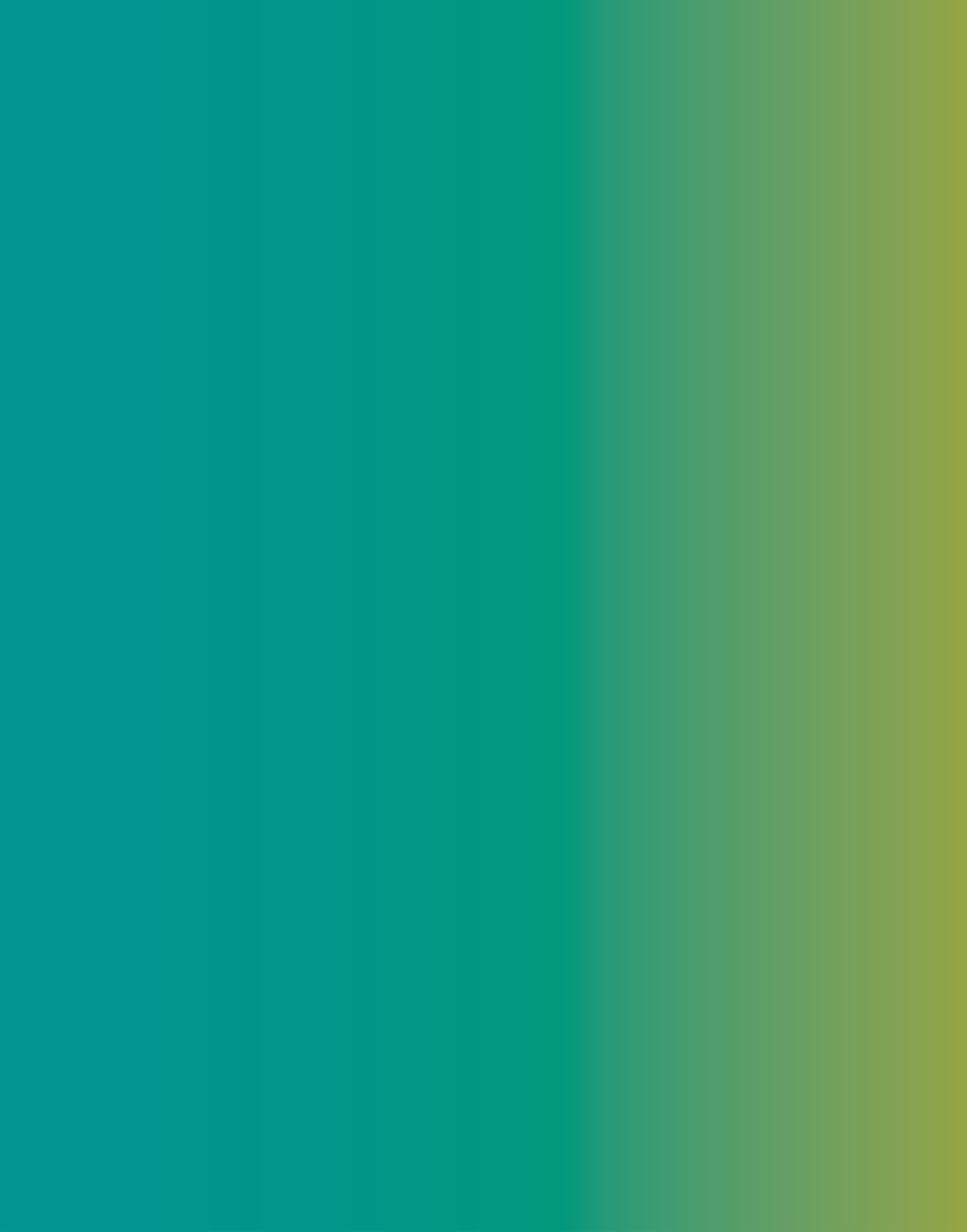 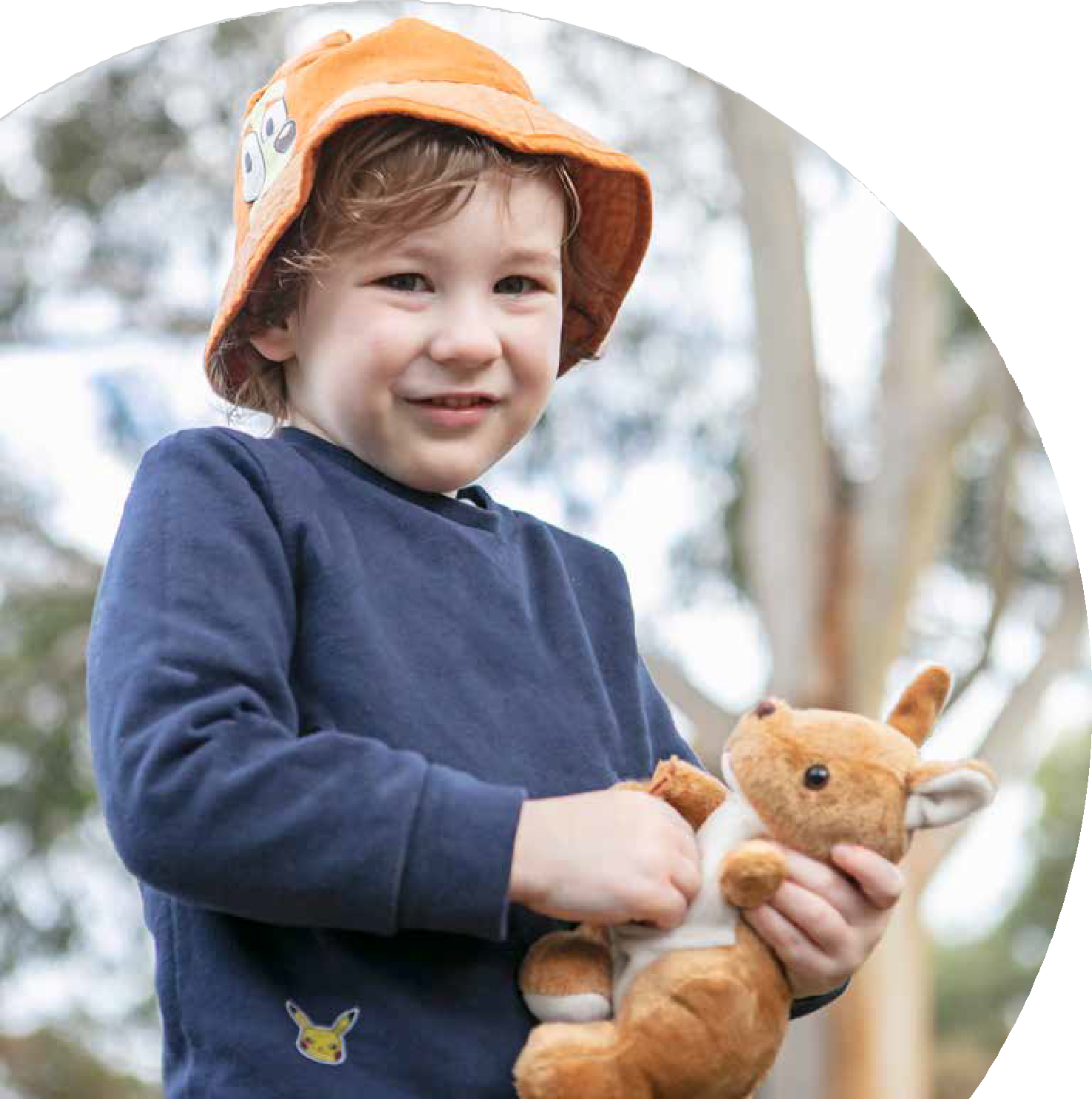 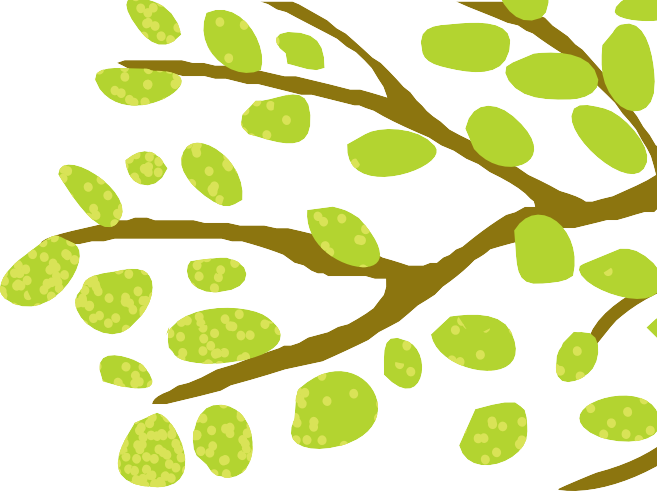 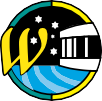 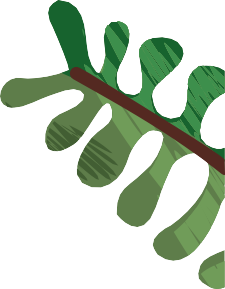 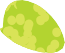 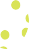 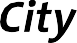 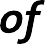 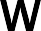 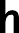 2022-2032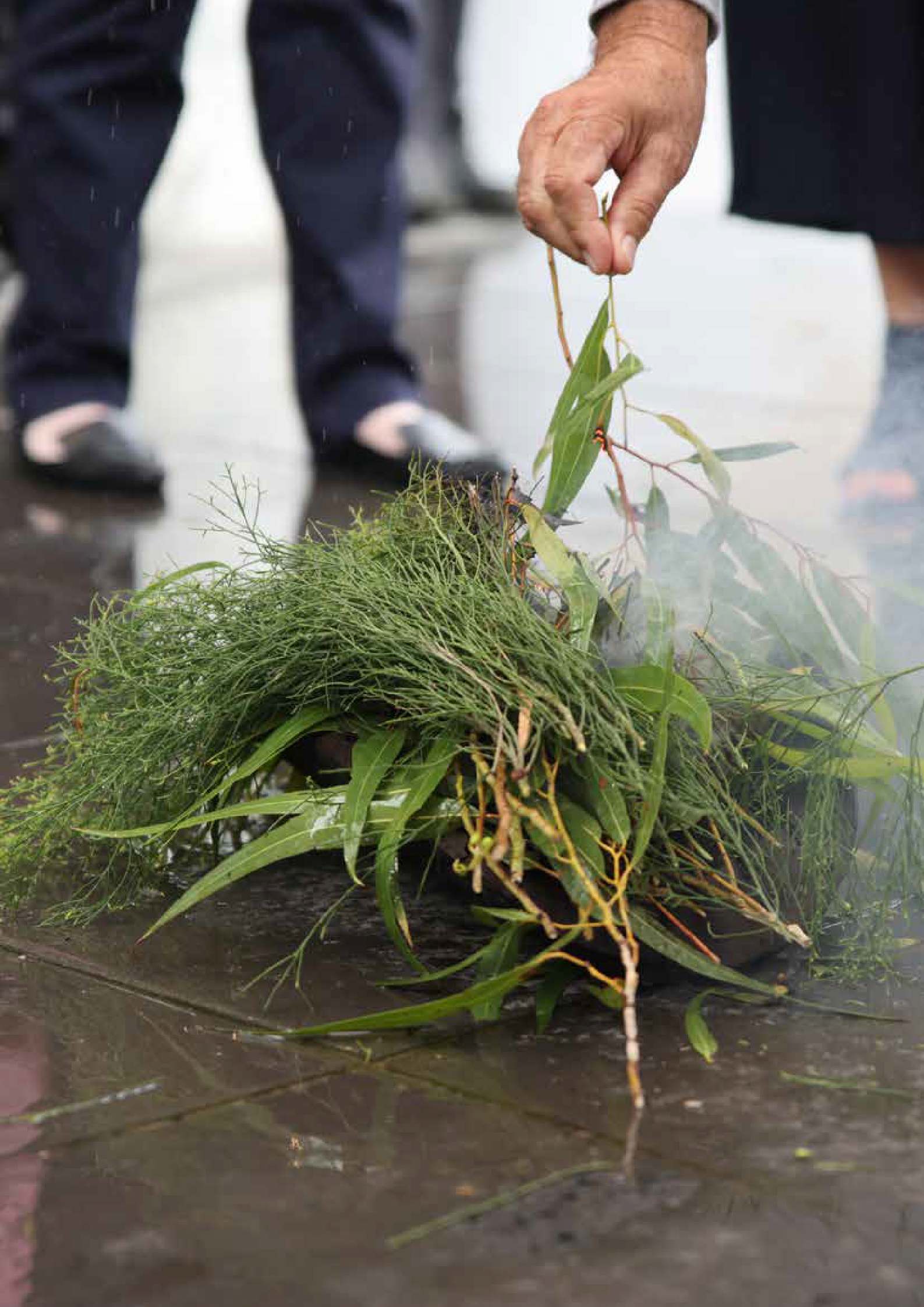 Acknowledgementof Traditional OwnersWe recognise the rich Aboriginal heritage of this country and acknowledge the Wurundjeri Willum Clan and Taungurung People as the Traditional Owners of lands within the City of Whittlesea.2 / City of WhittleseaAbout this document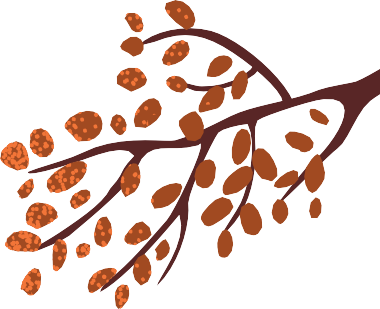 Responding to climate change: a shared responsibilityClimate change presents an unprecedented challenge, both globally and locally. The frequency and severity of extreme weather events such as bushfires, floods, storms and droughts are on the rise. As greenhouse gas (GHG) emissions from human activities such asburning fossil fuels for generating electricity, transport, and manufacturing, are the dominant cause of climate change, urgent climate action is required to stabilise the changing climate.Council and community must work together to reduce overall emissions, create a climate resilient futureand help limit global temperature rise to 1.5 degrees Celsius as outlined in the 2015 Paris Agreement and strengthened in the 2021 Glasgow Climate Pact.This plan outlines Council’s role in minimising its own emissions, and supporting the community to take climate action to mitigate and adapt to climate change to 2032. It presents an analysis of trends impacting our climate and environment, is informed by feedback from our institutional stakeholders and wider community, and contributes to the following Whittlesea 2040‘key directions’ for the Sustainable Environment Goal:Valued natural landscapes and biodiversityClimate readyLeaders in clean, sustainable living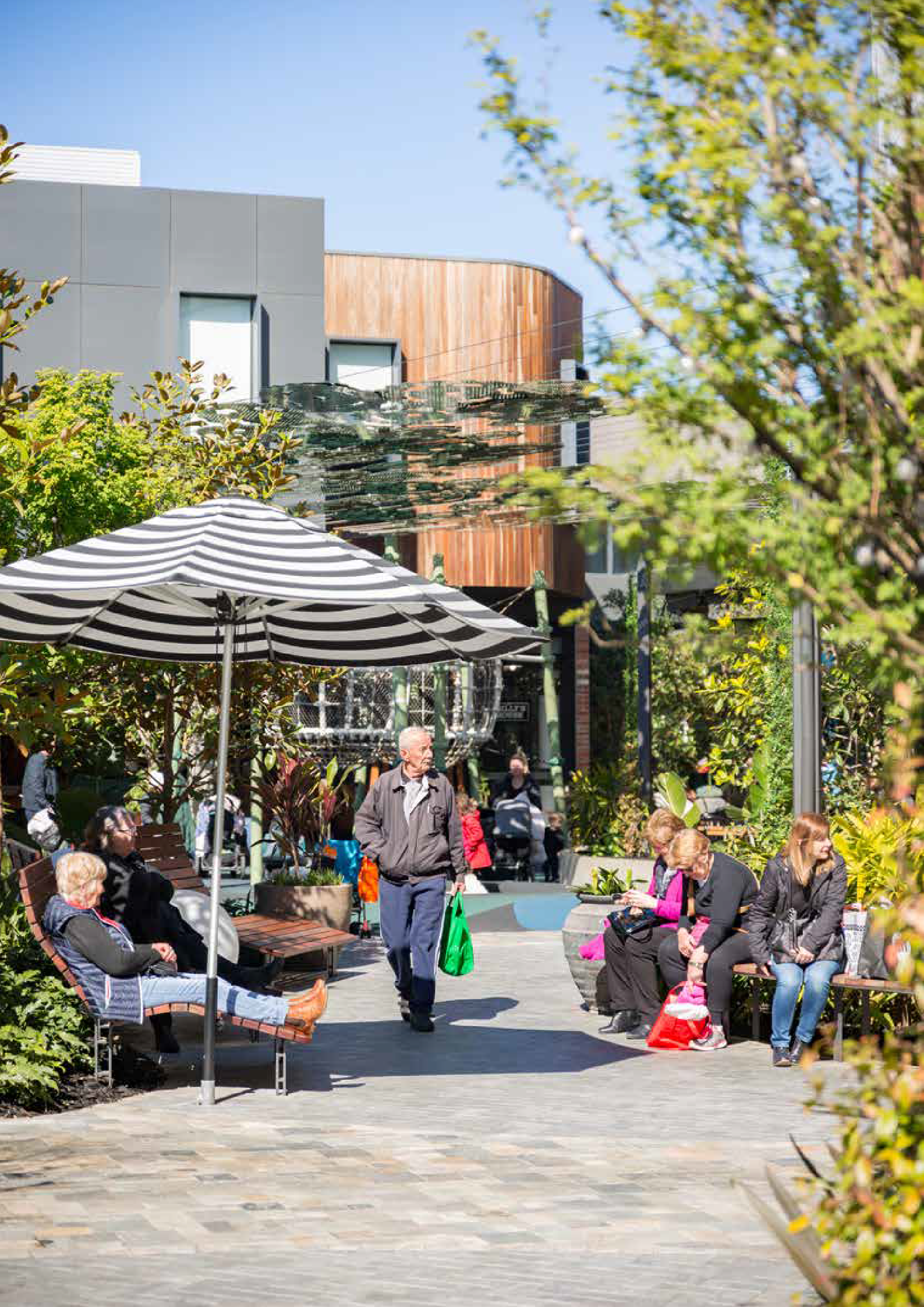 Climate Change Plan Draft 2022-2032 /  5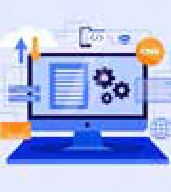 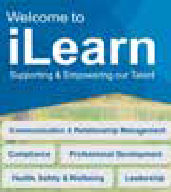 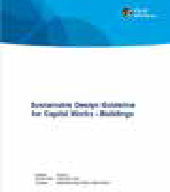 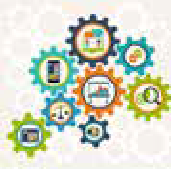 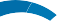 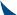 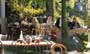 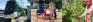 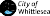 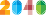 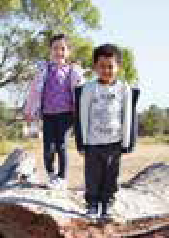 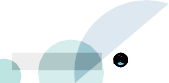 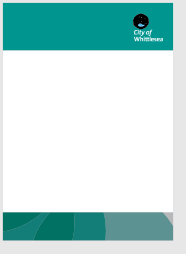 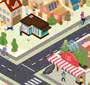 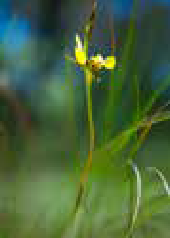 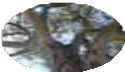 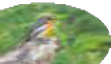 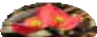 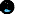 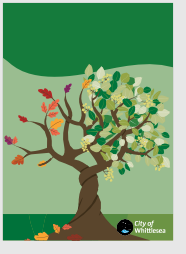 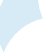 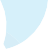 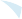 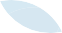 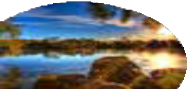 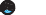 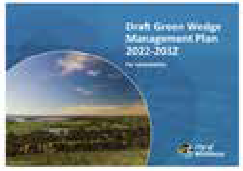 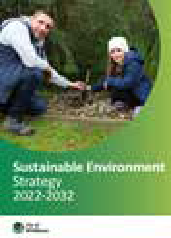 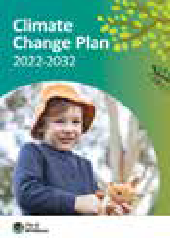 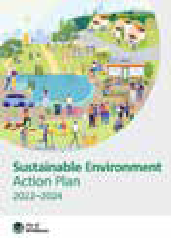 Strategic context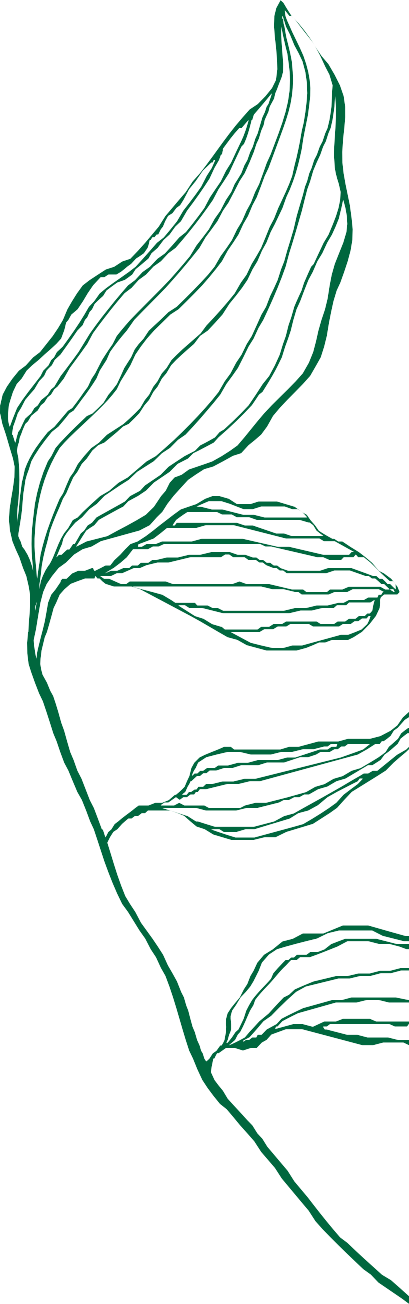 This Plan is one of the six long-term plans that underpin the Sustainable Environment Strategy 2022-2032.Developed under Council’s new Integrated Planning Framework, the Sustainable Environment Strategy outlines Council’s strategic directions across six areas related to environmental sustainability: biodiversity, city forest (greening), climate change, Green Wedge, waste and recycling, and water. Community empowerment is a key part of all six plans, contributing to their success.City forestBiodiversity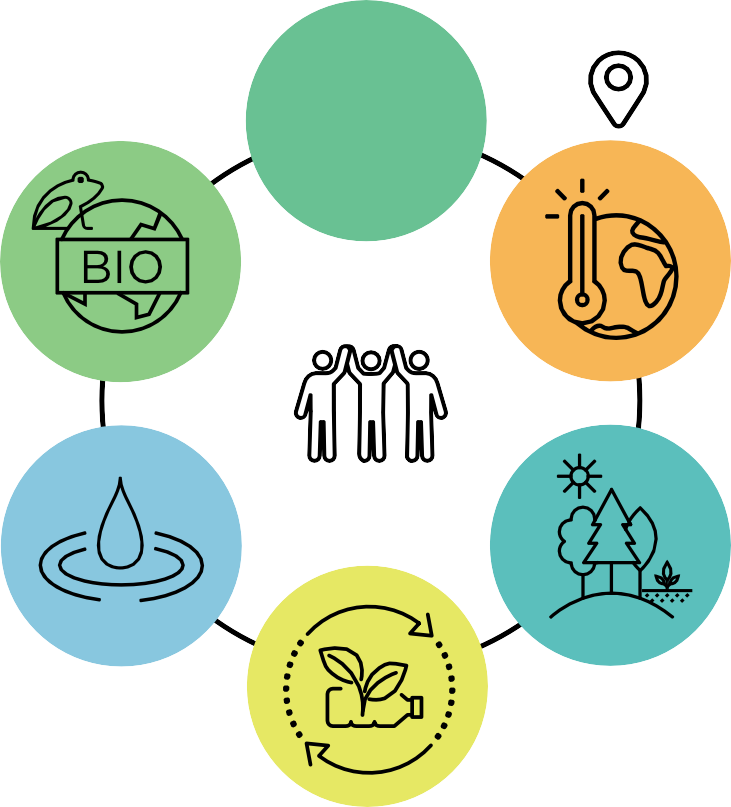 Water	Green WedgeWaste and recyclingClimate Change Plan Draft 2022-2032 /  7How this plan was developedThe climate planning processThis Plan was developed through five steps, with community and stakeholder input essential throughout.Community and stakeholder engagement and consultation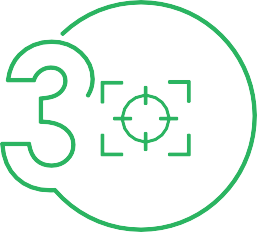 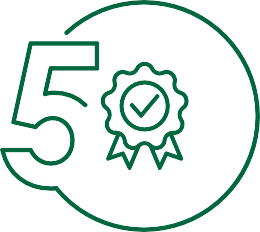 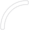 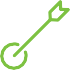 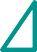 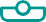 Step 1: Assessment and researchDevelop understanding of Whittlesea’s past, current and future climate change context.Step 2: Visioning and target settingCreate visions and set targets for emissions reduction and adaptation.Step 3: Strategy and focus areasIdentify focus areas and strategic directions for the most impactful action.Step 4:Action planning and prioritisationIdentify and prioritise potential action options.Step 5:Public exhibition and endorsementThe draft Plan released for community feedback before Council endorsement.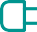 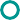 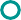 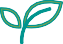 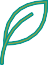 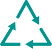 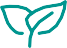 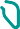 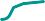 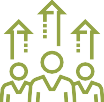 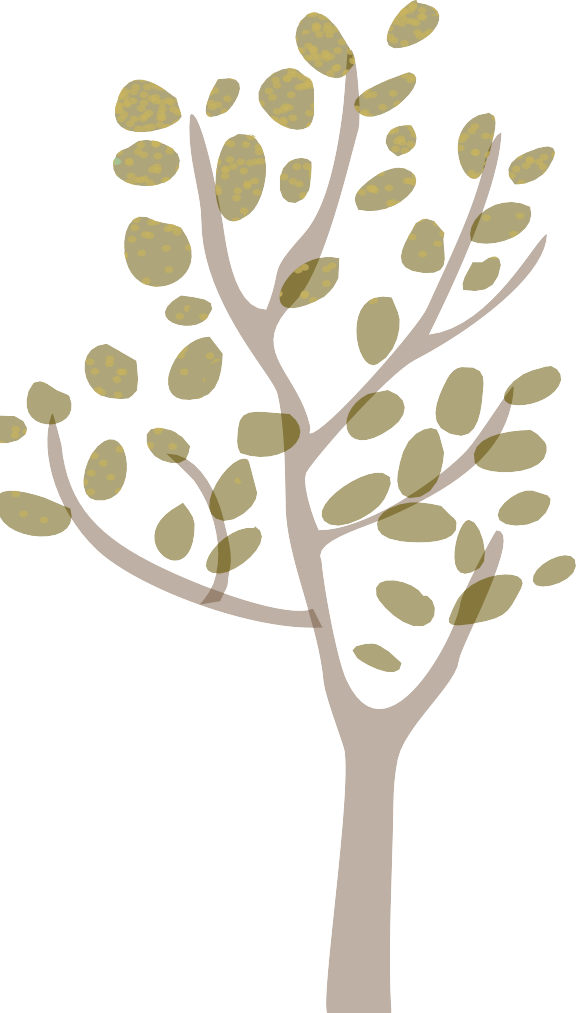 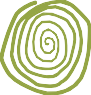 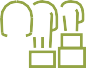 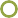 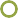 Climate Change Plan Draft 2022-2032 / 9EngagementTo develop the Plan, community and stakeholder consultation took place between March and September 2021, and September and October 2022, which involved a range of engagement activities.More than 800 contributions from our community members and businesses provided us with a strong understanding of the community’s concerns and priorities regarding climate action.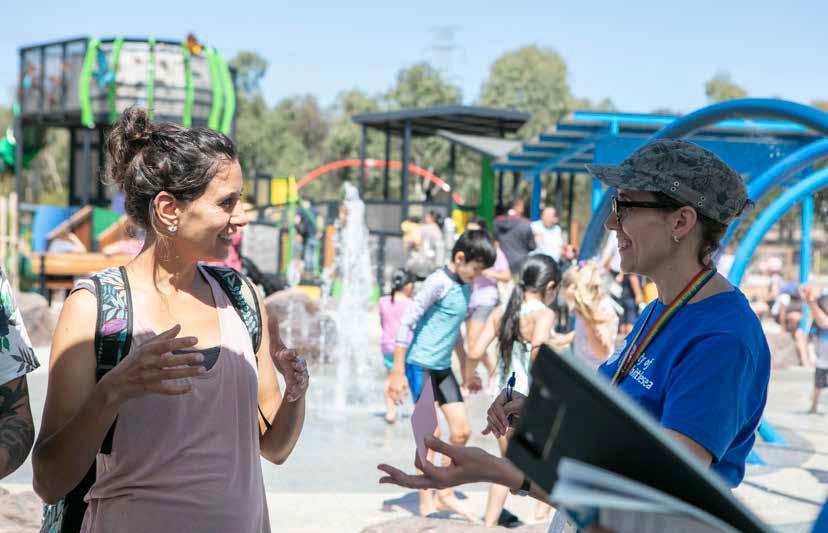 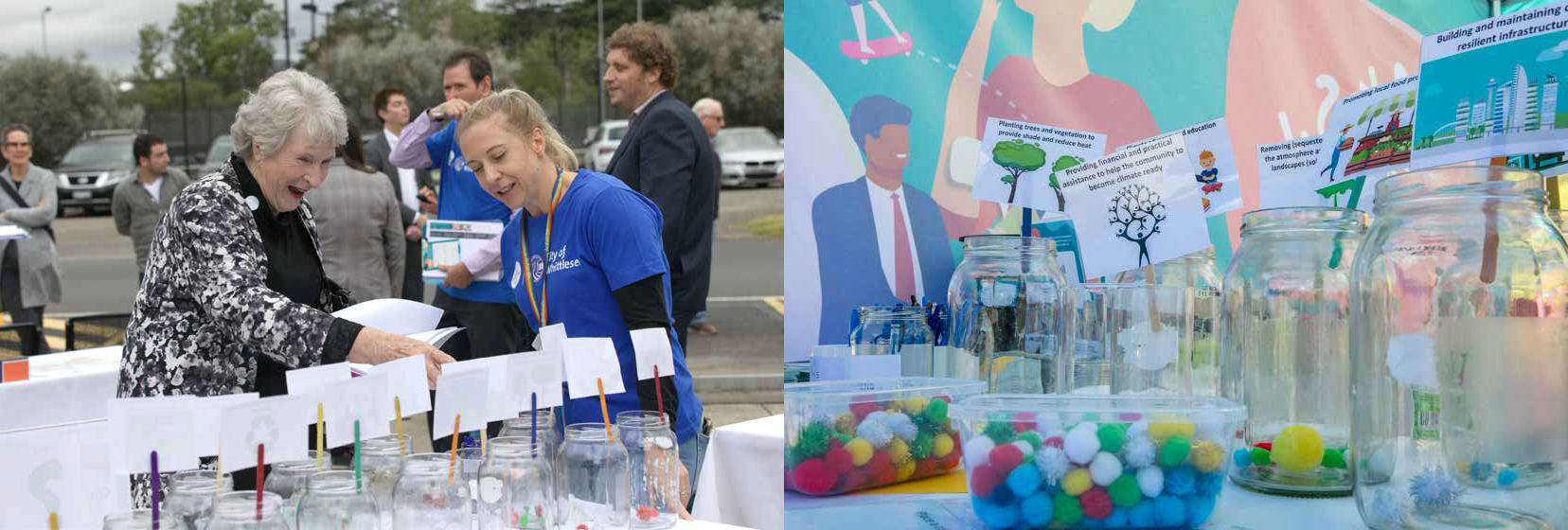 This page   Pop-up event at the 2021 Council Meeting at the Whittlesea Community Activity Centre.Next page Top: Chatting with residents about climate change action at the Mill Park All Abilities Play Space.Bottom: Voting on climate change priorities at pop-up events.10 / City of Whittlesea	Climate Change Plan Draft 2022-2032 / 11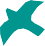 The big picture: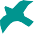 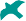 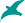 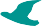 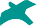 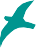 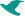 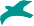 why climate matters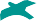 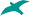 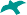 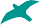 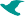 Get ready for our climate futureUnprecedented bushfires, heatwaves, droughts, and floods. Australia and many other places around the world have been experiencing more frequent and severe extreme weather events in recent years. Climate change is the major driver. The latest climate science tells us that greenhouse gas (GHG) emissions from human activities are responsible for approximately 1.2°C of warming since the industrial revolution. Averaged over the next 20 years, global temperature is expected to reach or exceed 1.5°C of warming.i These changes are being observed globally across every region and the entire climate system.Climate change is affecting human healthThe changing climate has significant impacts on human health, public safety, infrastructure, primary production, settlements, the natural environment, and biodiversity.Heatwaves are already Australia’s deadliest natural hazard, which is being further exacerbated by climate change. Research shows that, since 1900, extreme heat events have killed more people than the sum of all other natural hazards.ii As temperature continues to rise, we will have to face more heat extremes. Unless action is taken, heatwaves are estimated to cause an additional 402 deaths annually in Victoria by 2050.iii Such loss, according to a climate model by the Commonwealth Scientific and Industrial Research Organisation (CSIRO), translates to an additional $218 million loss per year.ivClimate change is also affecting people’s mental health both directly and indirectly. Children and young people are particularly affected as research shows that climate change is causing distress, anger, and other negative emotions among young people.Citizens, strongly led by young people, are increasingly demanding governments to take real actions to mitigate and adapt to climate change. People are concerned about the impacts of climate change on future generations, the state of the planet, and their health and quality of life.It is imperative that we work together to prepare for, and adapt to, the current and future impacts of climate change.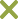 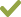 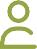 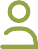 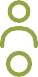 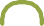 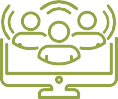 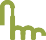 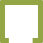 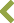 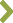 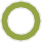 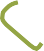 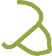 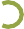 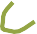 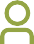 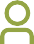 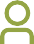 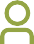 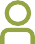 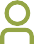 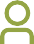 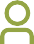 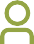 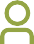 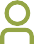 Climate Change Plan Draft 2022-2032 / 13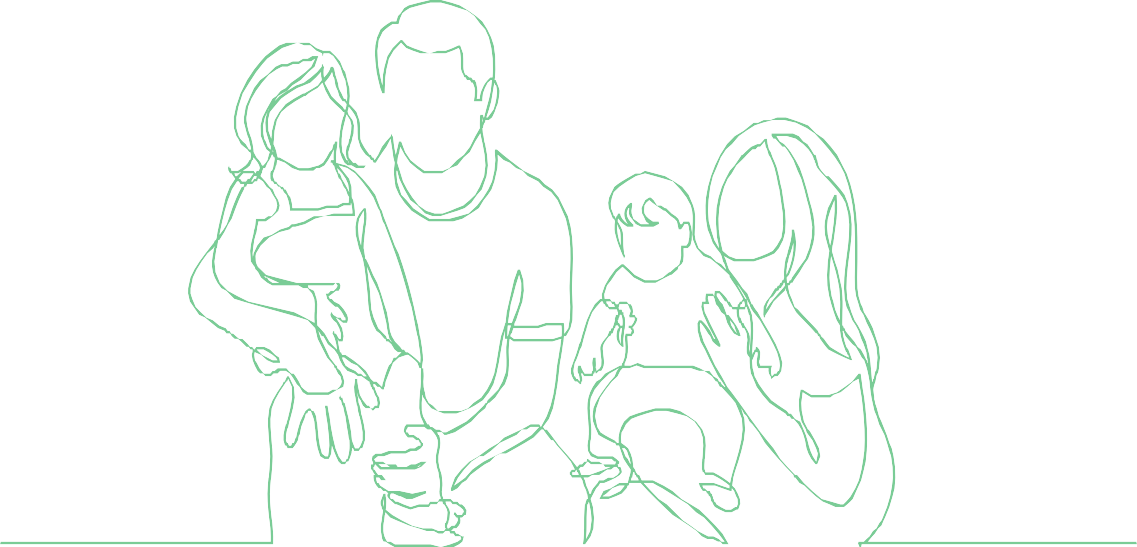 All levels of government need to support efforts to adapt to climate changeThe Australian Government has developed a new National Climate Resilience and Adaptation Strategy (2021-2025), which sets out a plan to support all levels of government, business and the community,to better anticipate, manage and adapt to the impacts of climate change.Victoria’s Adaptation Action Plans 2022 have been prepared across seven systems to ensure Victoria’s climate resilience, now and in the future. These seven systems include the natural environment, the built environment, the water cycle, primary production, transport, health and human services, education and training. Each plan sets out the challenges of climate change for each system, the extensive work already underway, and the key State Government priorities for the next five years.Local government has important climate change adaptation responsibilities through duty of care under Victorian legislation, includingClimate Change Act 2017Local Government Act 2020Planning and Environment Act 1987Under Section 9 of the Local Government Act 2020, local government must give effect to a number of overarching governance principles in the performance of its role, including ‘the economic, social and environmental sustainability of the municipal district, including mitigation and planning for climate change risks, is to be promoted’.Keep 1.5°C aliveThe 2020s is our remaining window of opportunity to bring down globalwarming to just below 1.5°C by the end of the 21st century.To avoid the dangerous impacts of a warming climate, together we need to limit global warming to 1.5°C. The only way we can do this is to reduce emissions and remove greenhouse gases from the atmosphere.The 2015 Paris Agreementvi on climate change has set a long-term temperature goal, which is to keep the rise in mean global temperature to well below 2°C above pre-industrial levels, and preferably limit theincrease to 1.5°C. Before the 2021 Glasgow Climate Pact, countries were urged to limit global warming to 2°C.vii Following updated research, the 2021 Pact noted that there is no safe limit for global warming, and called for strengthened climate action to limit global warming to 1.5°C, instead of the Paris text of well below 2°C.The 1.5°C temperature goal is now the new normal for climate action ambitions. It can only be achieved by halving global emissions by 2030 and reaching net zero emissions by 2050.Unfortunately, in 2022 there is a major gap between the emissions levels needed to limit global warming and the emissions projected to result from current pledges and policies.viii The current 2030 target commitments made by individual countries will only limit global warming to about 2.4°C, according to the Climate Action Tracker, an independent scientific analysis that tracks government climate action and measures it against the Paris agreement temperature goal.Just before the Glasgow Climate Summit, the Australian Government released its Net Zero Emissions Plan, committing to net zero emissions in 2050, with a 2030 target of 26 to 28 per cent reduction compared to the 2005 levels. In June 2022, the Australian Government updated its 2030 commitment, which will be to reduce emissions by 43 per cent by 2030. The Australian Government’s new 43 per cent emissions reduction target has been written in its Climate Change Bill 2022, which passed the House of Representatives on 4th August 2022.Victoria’s Climate Change Strategy 2021 provides a roadmap to net-zero emissions and a climate resilient Victoria by 2050. It includes targets to reduce the state’s greenhouse gas emissions from 2005 levels by 28-33 per cent by 2025 and 45-50 per cent by 2030.Immediate, rapid and large-scale reductions in greenhouse gas emissions are required to limit warming to 1.5°C or even 2°C. Our actions in the next decadewill shape what a 2040 future will look like for our community. A net-zero pathway to avoid even temporary temperature ‘overshoot’ can reduce multiple climate change risks and bring down long term mitigation costs and economic losses.ix14 / City of Whittlesea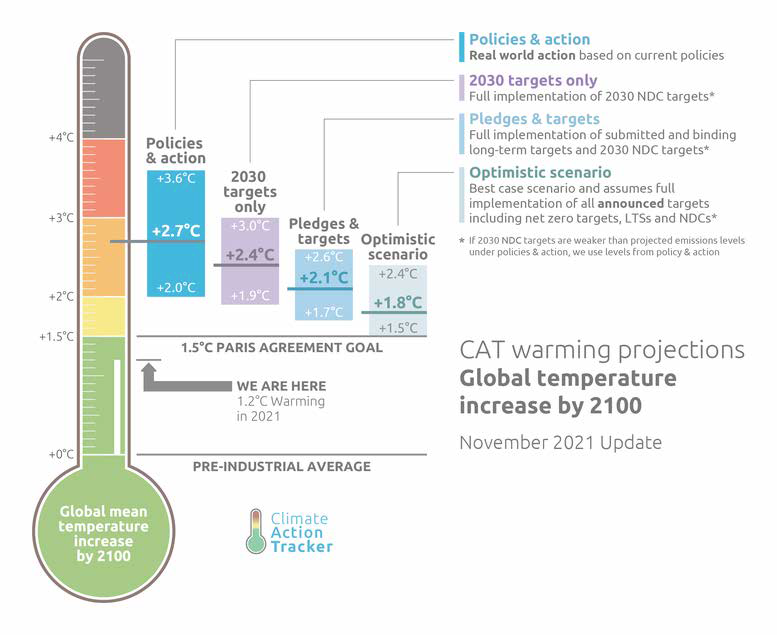 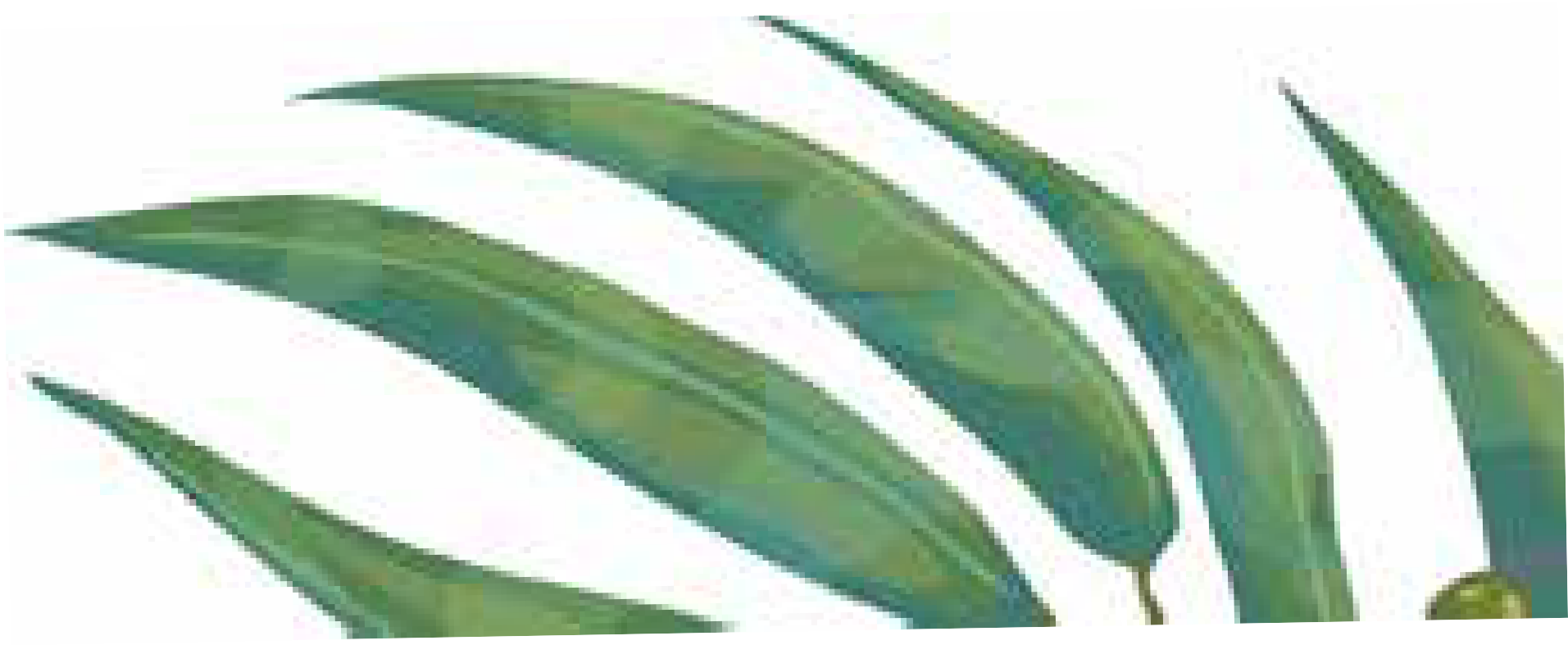 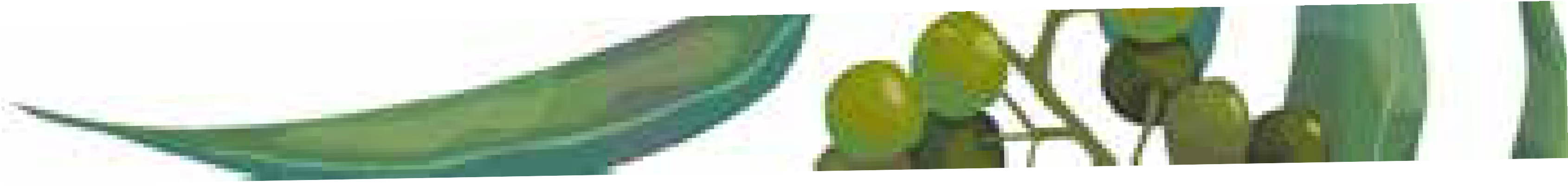 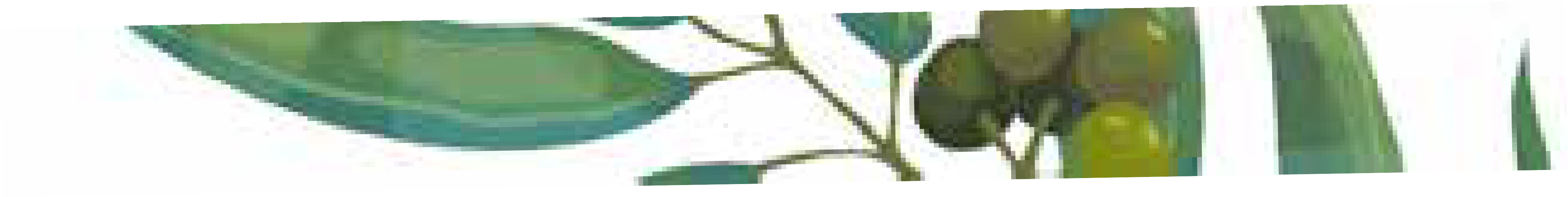 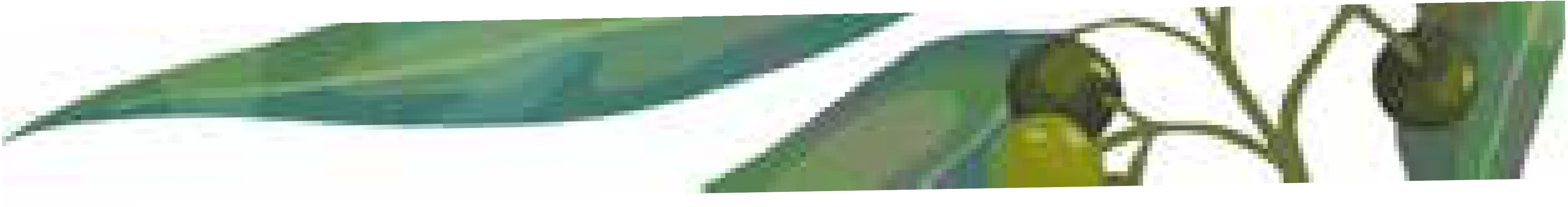 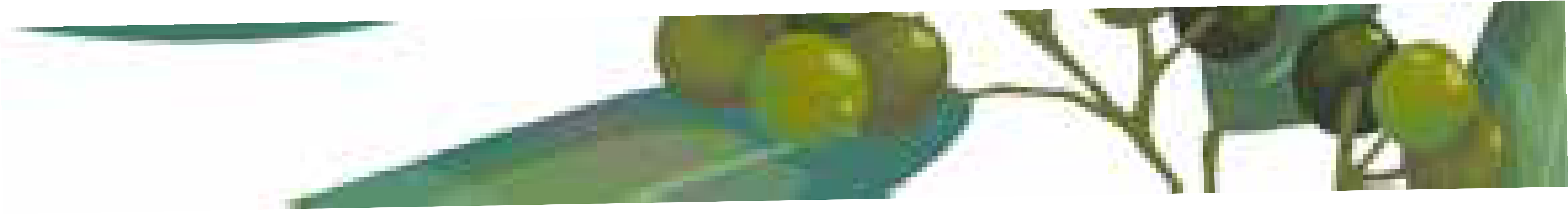 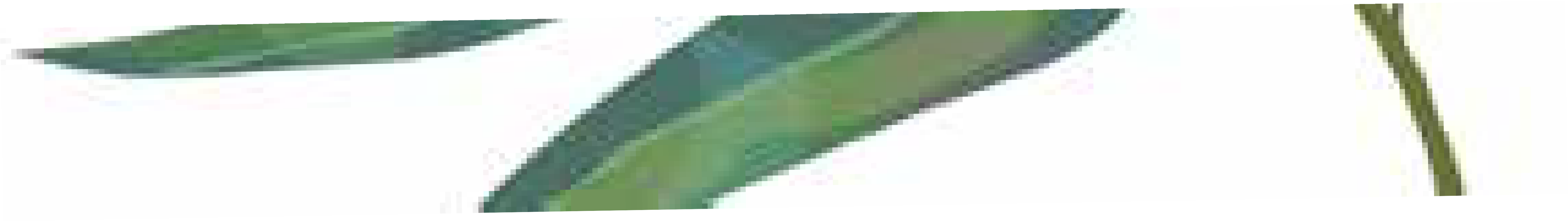 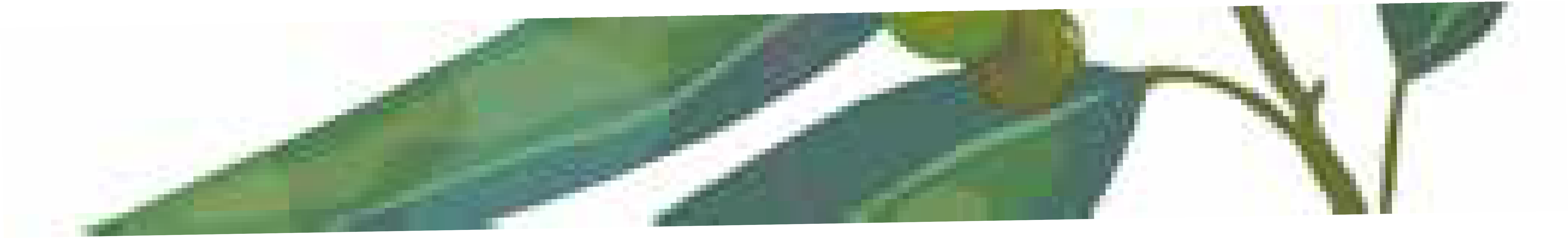 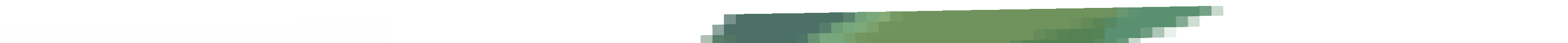 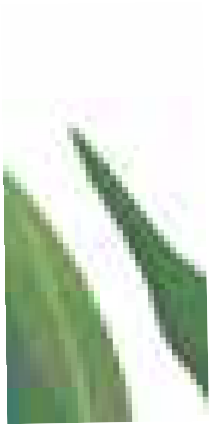 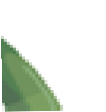 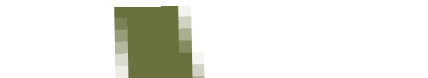 Our local contextOur changing climateIn recent decades, the City of Whittlesea has become hotter and drier. While efforts have been made to reduce emissions, this trend is expected to continue. If global greenhouse gas emissions continue to increase, in the 2050s, our city’s climate future may look like:2.30C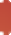 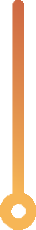 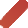 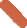 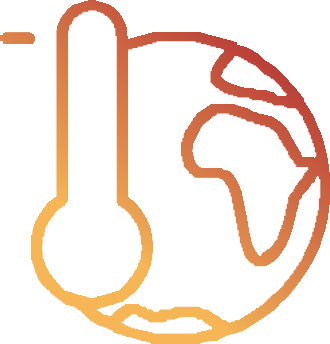 temperature increaseby 2050s1.20Ctemperature already increased since 1910What we can expect:By mid-century, we could see the number of extreme heat days (above 30°C) in the City of Whittlesea almost double compared to the 1990s.x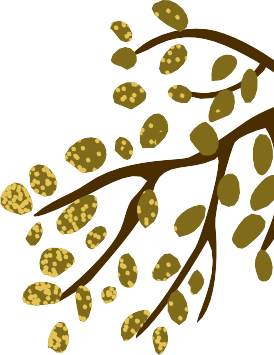 The interactions between climate and our city are multiple, dynamic, and complex. Our city is exposed to multiple climate-related hazards which can occur simultaneously e.g. droughts, fires, and heatwaves. These are likely to occur while our community is experiencing other non-climatic risks, such as the Covid-19 Pandemic that started in 2020 and continued to affect our society in 2022. These compounding andcascading risks are more difficult to manage, highlighting the critical need to further adapt and increase our resilience as a community.Our climate riskThe City of Whittlesea has its own unique climate risk. To better understand our city’s climate risk, we undertook an integrated vulnerability assessment.Double the number of heatwave daysLonger fire season. More high fire danger daysMore intense downpours. Less cool season rainfallThe integrated vulnerability assessment revealsthat our city is exposed and vulnerable to the effects of climate change due to variety of hazards, multiple exposed elements of our city, and the presence of different vulnerabilities.We need to identify adaptation strategies to address these factors that contribute to our city’s climate risk.Climate risk can be reduced through adaptation, which plays a key role in reducing our exposure and vulnerability to climate change. Adaptation is often organised around resilience as bouncing back and returning to a previous state after a disturbance.A climate ready neighbourhood is…‘A neighbourhood that can cope with a worsening climate that results in more heat stress, more dangerousfires, damaging storms and flooding rain. ”16 / City of Whittlesea	Climate Change Plan Draft 2022-2032 / 17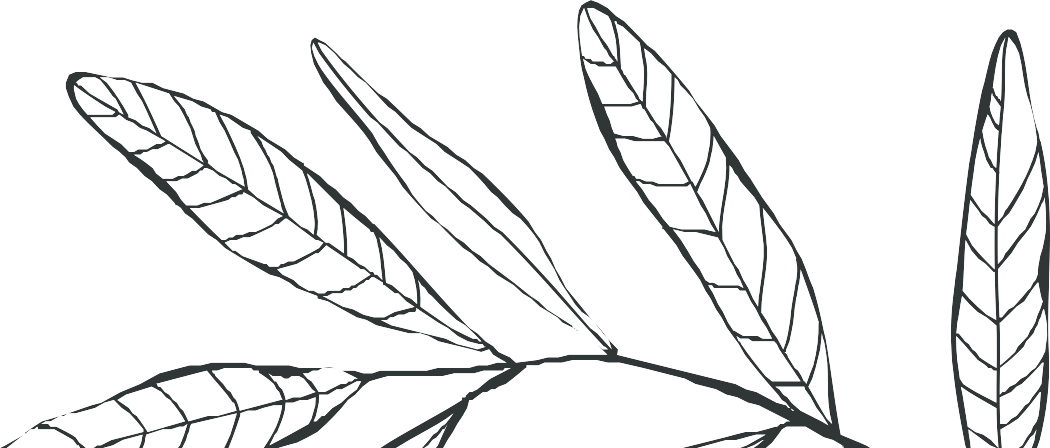 Our community-wide emissionsA community emissions profile is an important step for climate planning. By breaking down the sectors contributing to our city’s emissions, it allows us to understand the scale of the impact of our municipality, and identify key opportunities for emissions reduction.In the financial year of 2018-19, Whittlesea’s community emissions were calculated as 2.422 million tonnes of CO₂-e.xiiThe major emissions source for our municipality is electricity consumption, largely from industrial electricity consumption (32%).Council’s corporate emissionsCouncil as an organisation also contributes to our municipal emissions. In the 2018-19 financial year, Council’s corporate emissions were calculated25,141 tonnes of CO₂-e, accounting for approximately one per cent of our total municipal emissions.The main sources responsible for Council’s corporate emissions were electricity consumption by streetlights and buildings (66.5%).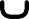 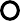 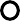 Electricity66.5%Transport fuels14.6%Gas7.9%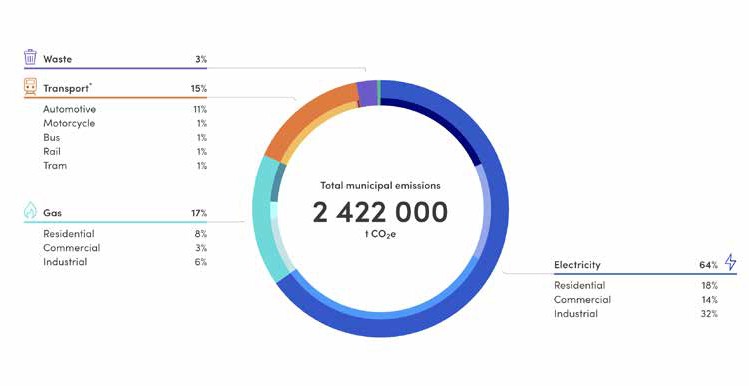 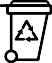 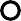 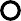 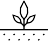 Council’s Corporate Emissions Profile18 / City of Whittlesea	2022-2032 / 19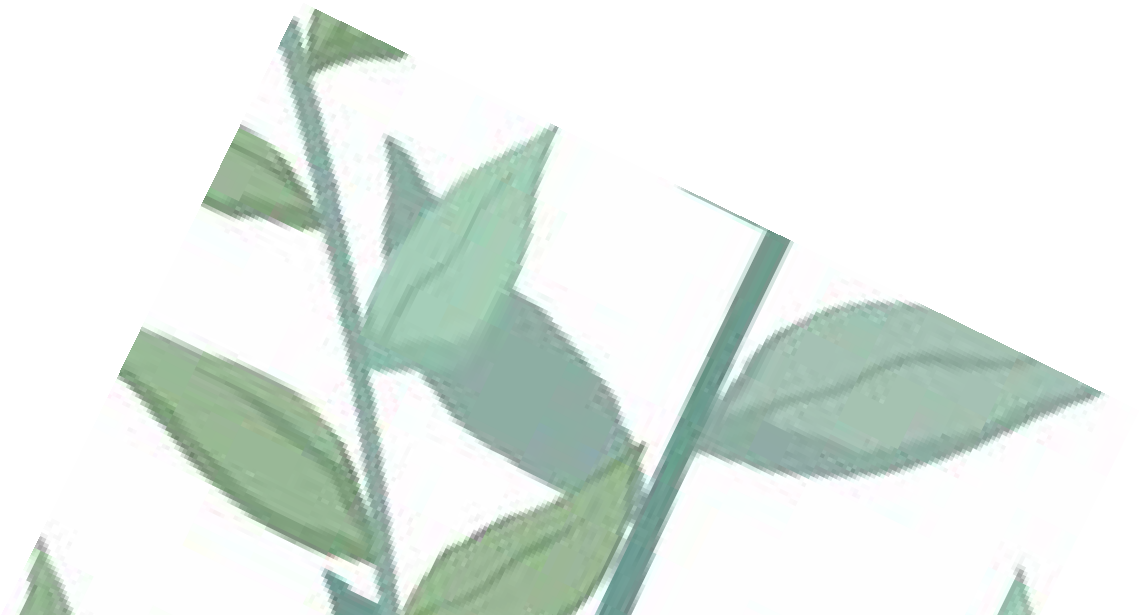 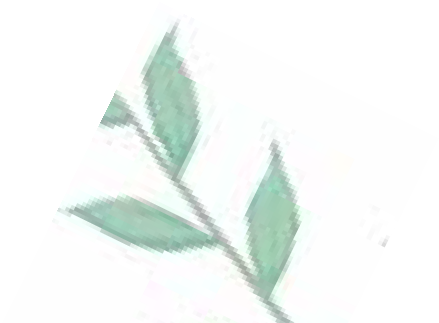 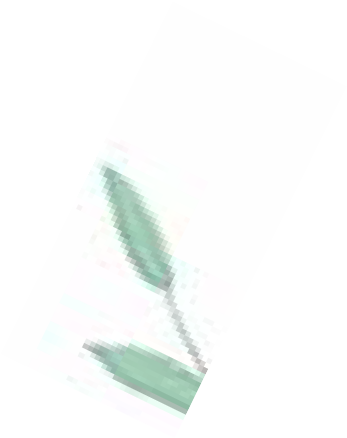 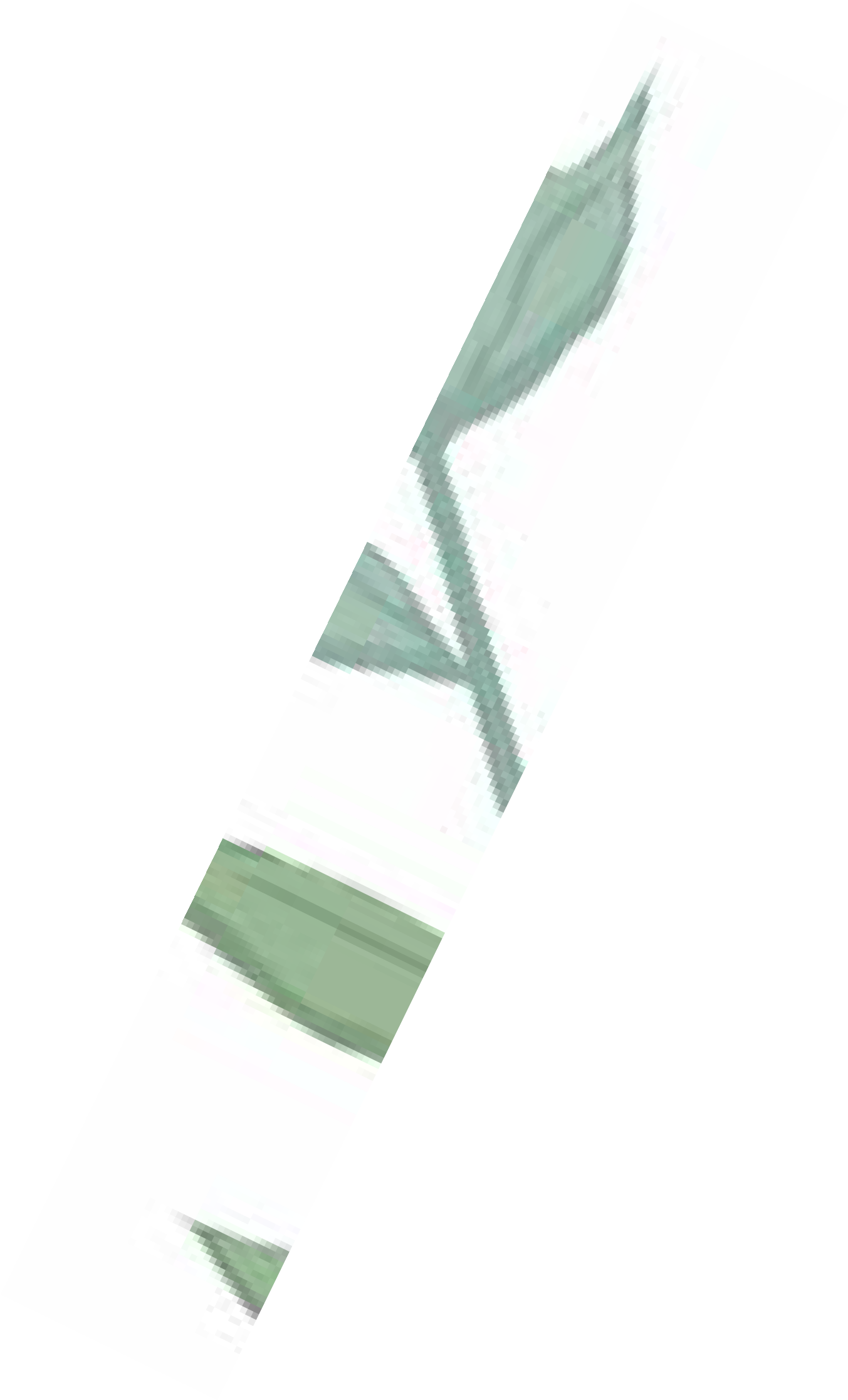 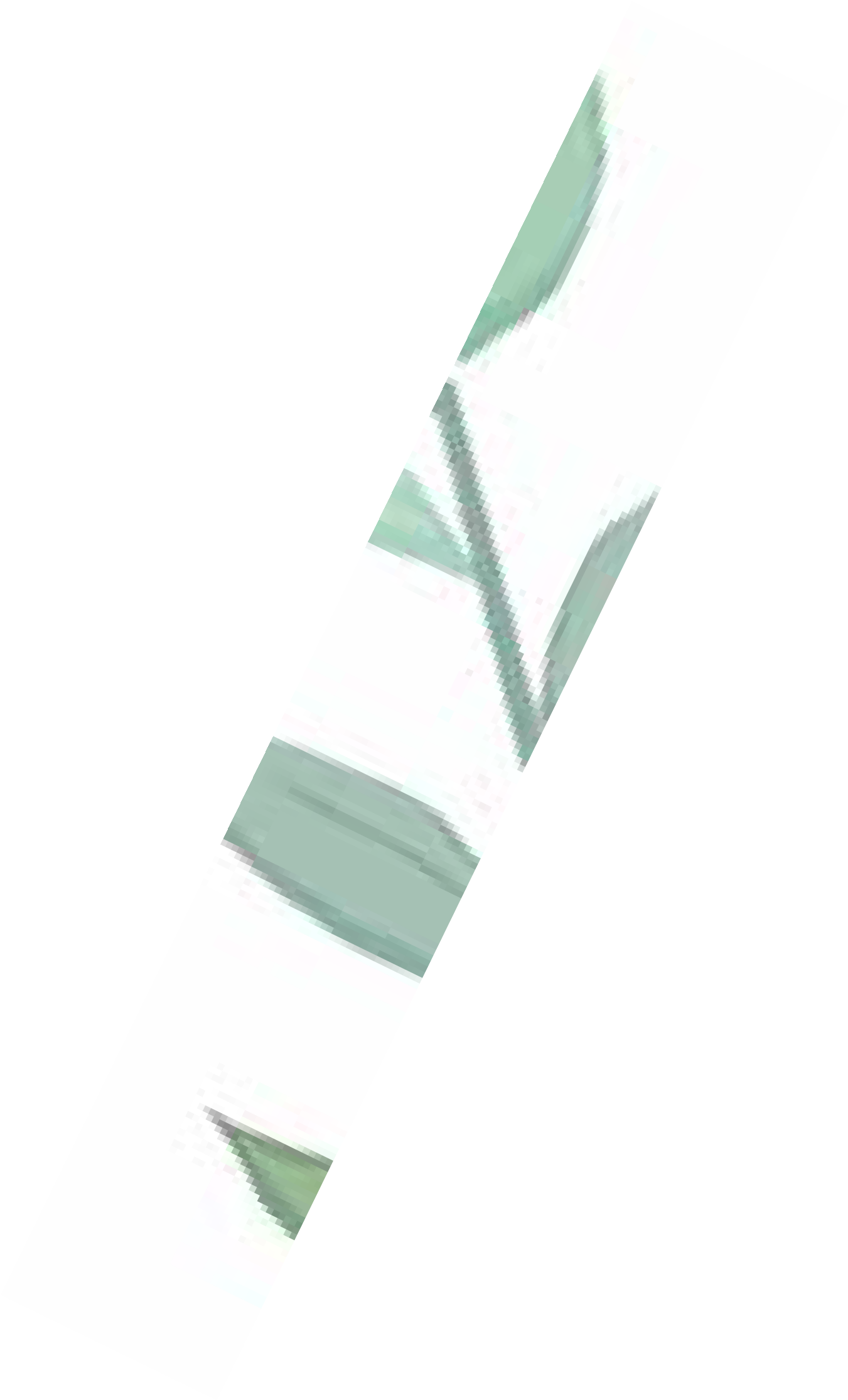 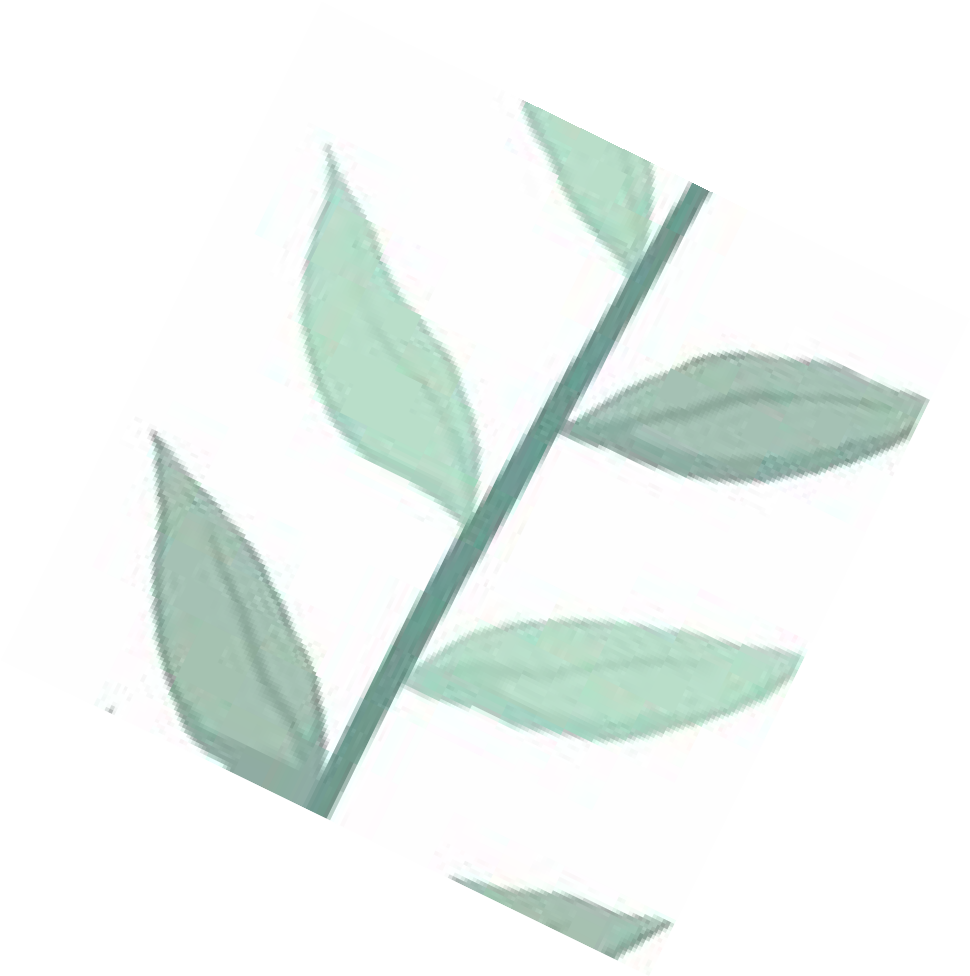 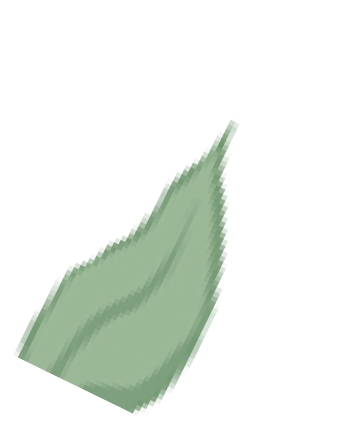 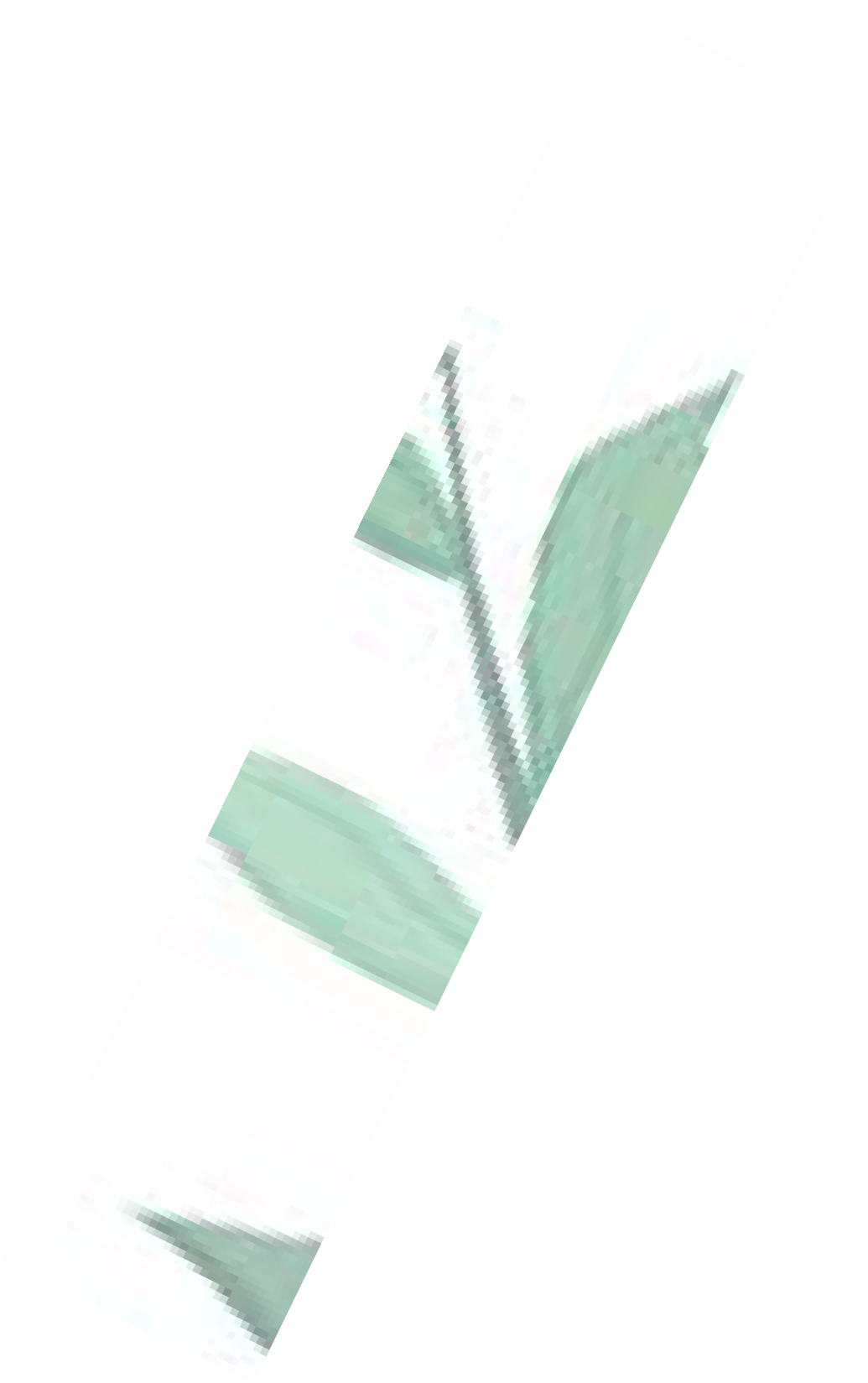 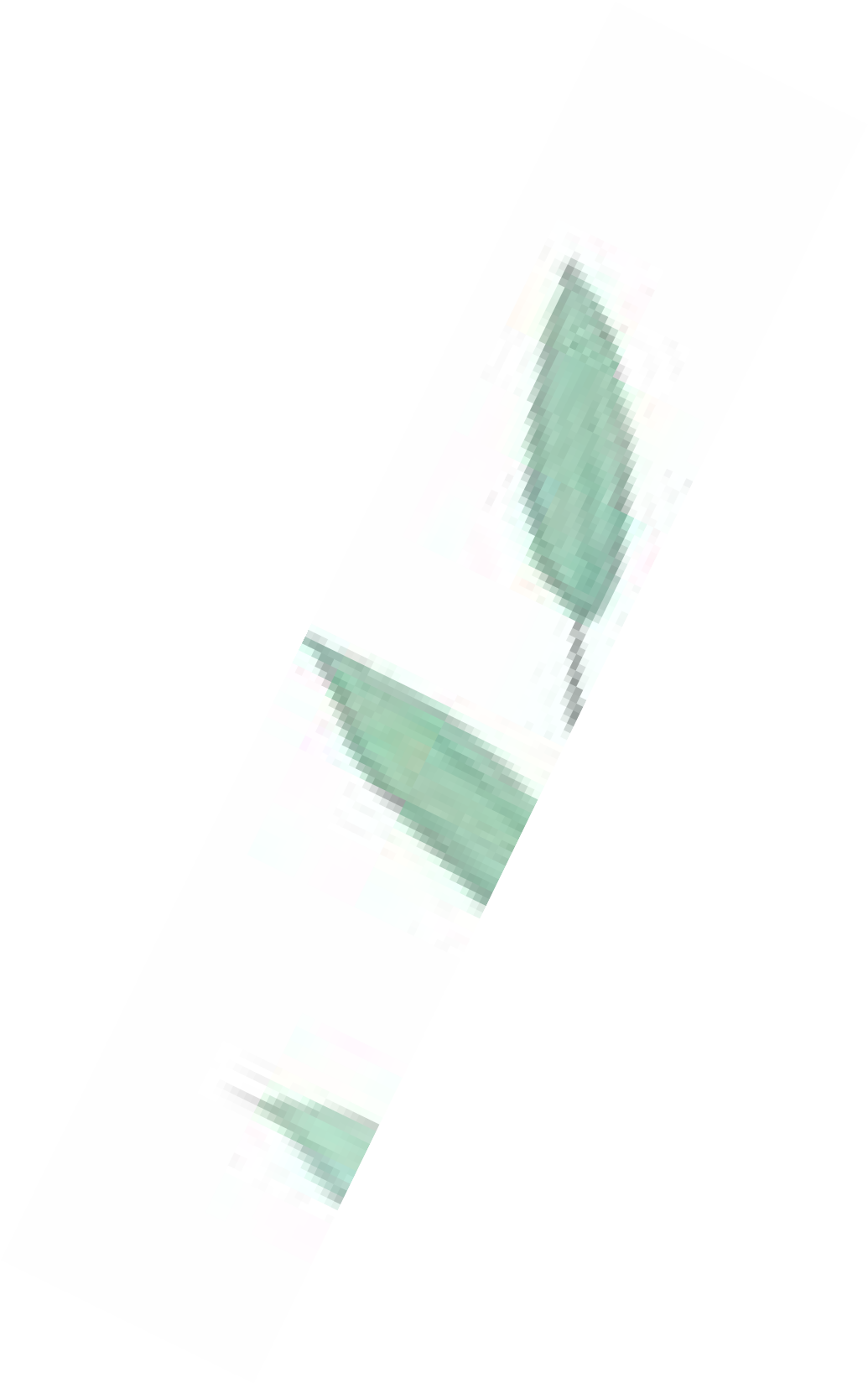 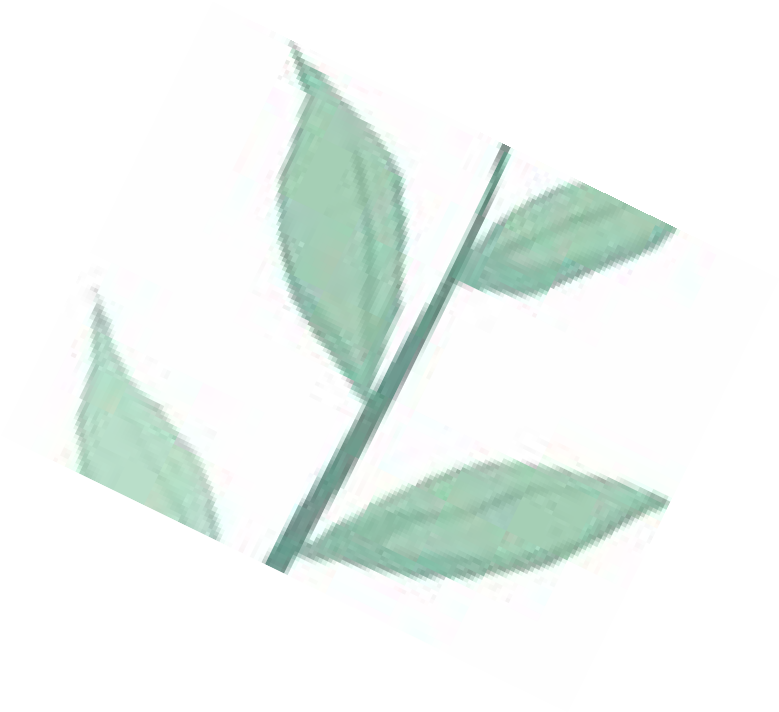 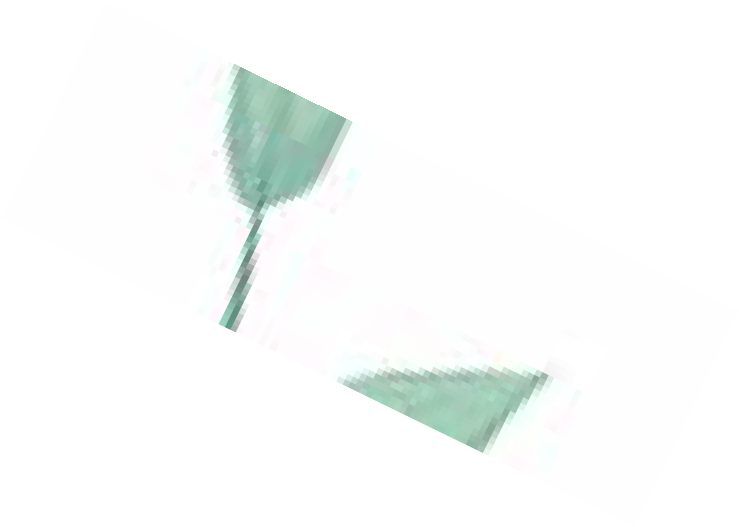 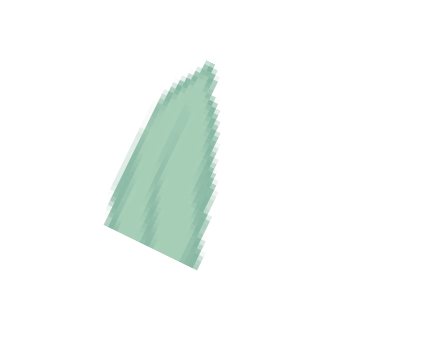 Building on our current climate actionIn the City of Whittlesea, businesses, organisations, households, and Council have already been taking steps to reduce emissions and prepare for the changing climate. We have a strong foundation to build on and scale up our collective action to respond to the climate change challenge.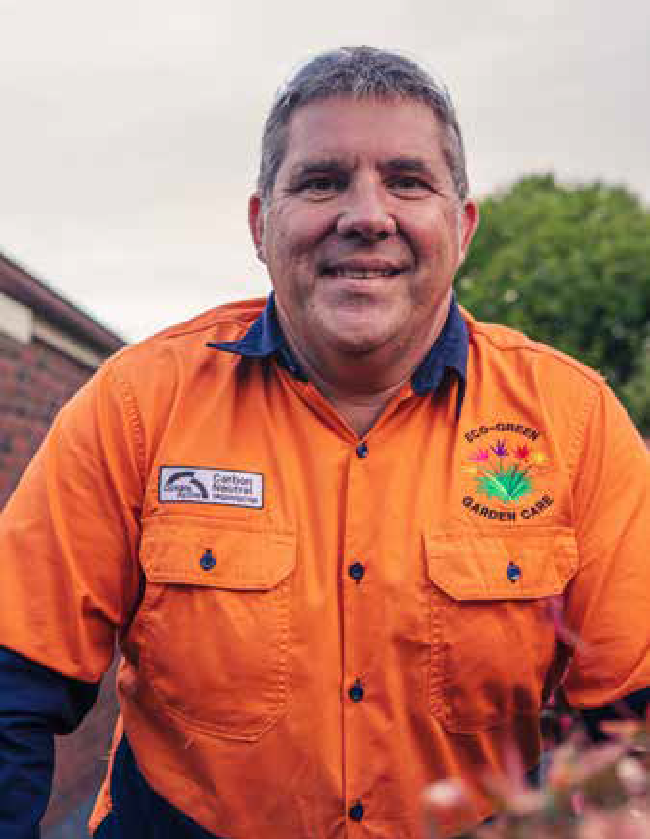 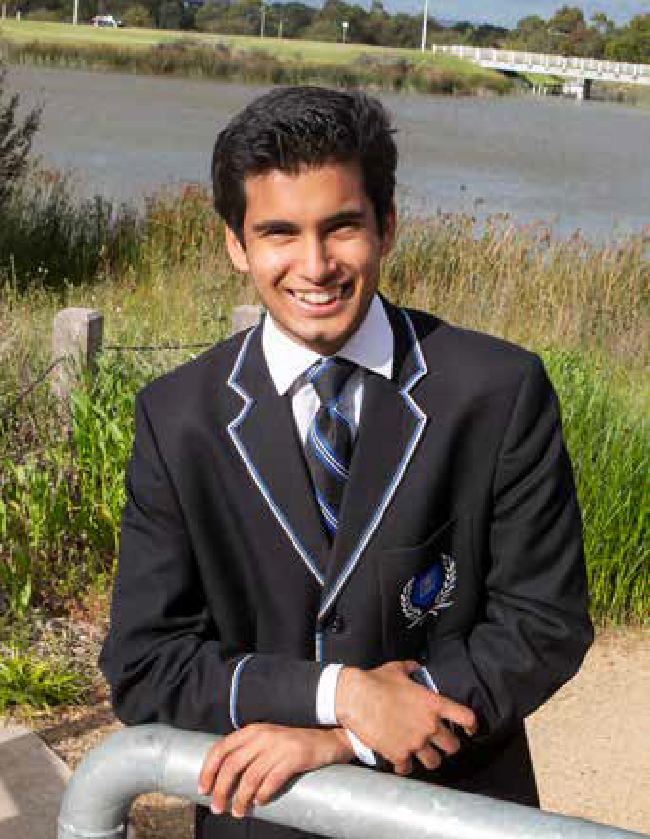 Our community’s climate actionBusinesses and residents in our municipality have already been showing leadership in our climate action journey.The city’s largest solar systemThe Melbourne Market in Epping is Victoria’s wholesale fruit, vegetable and cut flower trading centre, one of six of its kind in Australia. Melbourne Market Authority set a target of 80 per cent of the market’s electricity supply to be generated by renewable energy sources by 2025.The Authority was successful in applying for a 10 megawatt solar system on its 2.2 hectares of car park canopy, which will be the municipality’s largestsolar system.Australia’s first carbon neutral tradieEco-Green Garden Care is a sole trader landscape gardening company based in Epping. Eco-Green Garden Care was certified as carbon neutral in March 2021 under the Climate Active initiative, as Australia’s first carbon neutral certified non-office based small business.Schools leading sustainability and climate change initiativesHarvest Home Primary School: part of the ResourceSmart Schools Program run by Sustainability Victoria.St Monica’s College: ran a Youth Leading the World Environmental Leadership Program in partnership with OzGREEN and Darebin Creek Management Committee.The Lakes South Morang College: an accredited Water Efficient School.Youth PowerWhittlesea’s young citizens are leading the way in raising awareness about climate change and advocating for climate action. Local student, Rudra Sekhri from South Morang, has written a book called The Earth Needs You: What We Can Do To Stop Climate Change, published at Amazon.This pageTop: Australia’s first carbon neutral tradie, Stuart Griffiths fromEco-Green Garden Centre in Epping.Bottom: Rudra Sekhri, local secondary school student and author of The Earth Needs You: What We Can Do To Stop Climate Change.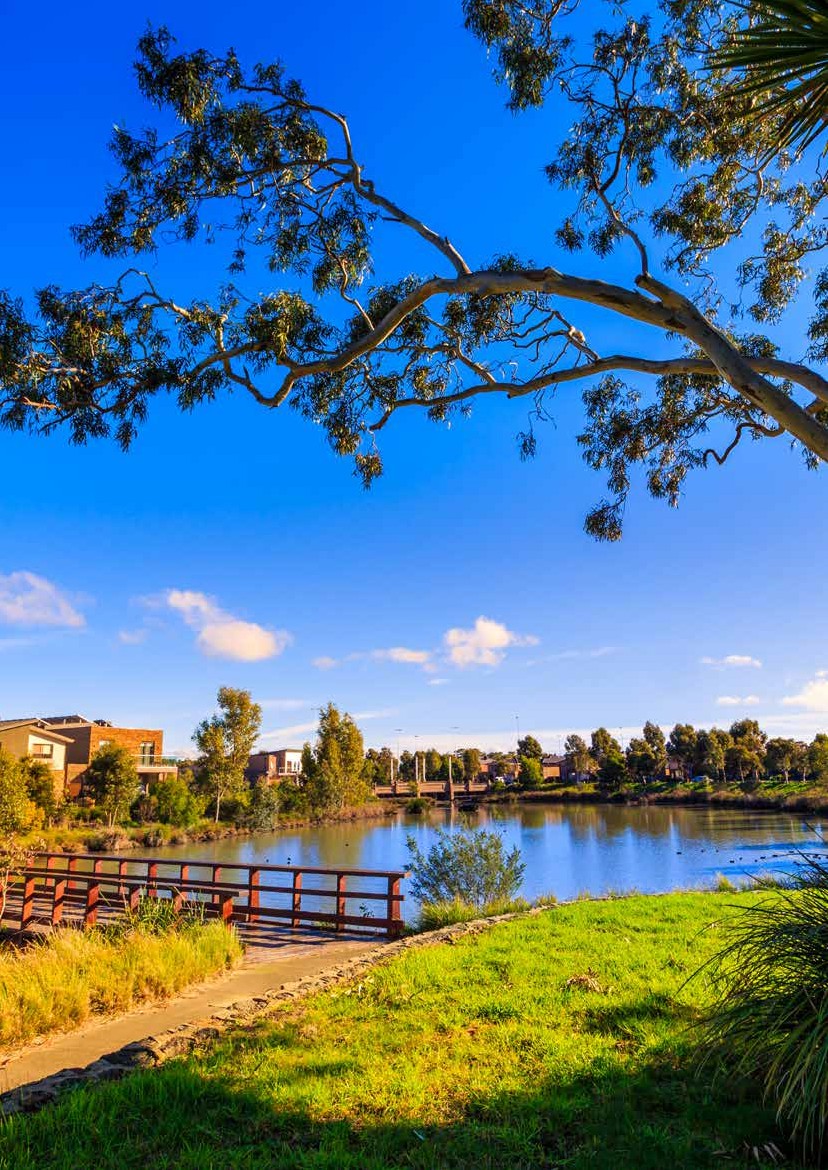 Climate Change Plan Draft 2022-2032 / 21Over the last decade, Council has achieved a suite of emissions reduction and climate resilience initiatives, which focus on Council’s own operations, services, and assets.How has Council reduced its corporate emissions?Since 2011, Council has been reducing its emissions and working toward carbon neutrality by 2022 through its Zero Net Emissions Plan. Major highlights include:Energy reductionAudited and upgraded existing Council buildings, saving 560 megawatt hour of electricity per yearMore than 16,000 streetlights were converted to energy efficient T5 Fluorescent, Compact Fluorescent (CFL), and Light Emitting Diode (LED) lamps. This represents approximately 60 per cent of Council’s streetlightsEnergy substitutionFrom 1 July 2021 100 per cent renewable electricity is used to power Council facilities, services and streetlights, reducing 66.5 per cent of Council’s annual emissions. This is achieved through a joint commitment from 46 Victorian councils to purchase renewable energy over the next 10 years through the Victorian Energy Collaboration Power Purchase Agreement – the largest ever emissions reductionprogram undertaken by local government in Australia.Installed 1.83 megawatt of solar photovlotiac (PV) systems across 74 Council owned buildings, and 483 kilowatt hour of battery storage at 20 facilitiesOffset on average approximately 16 per cent of corporate emissions annually since the baseline year of 2011/12What has Council done on adaptation?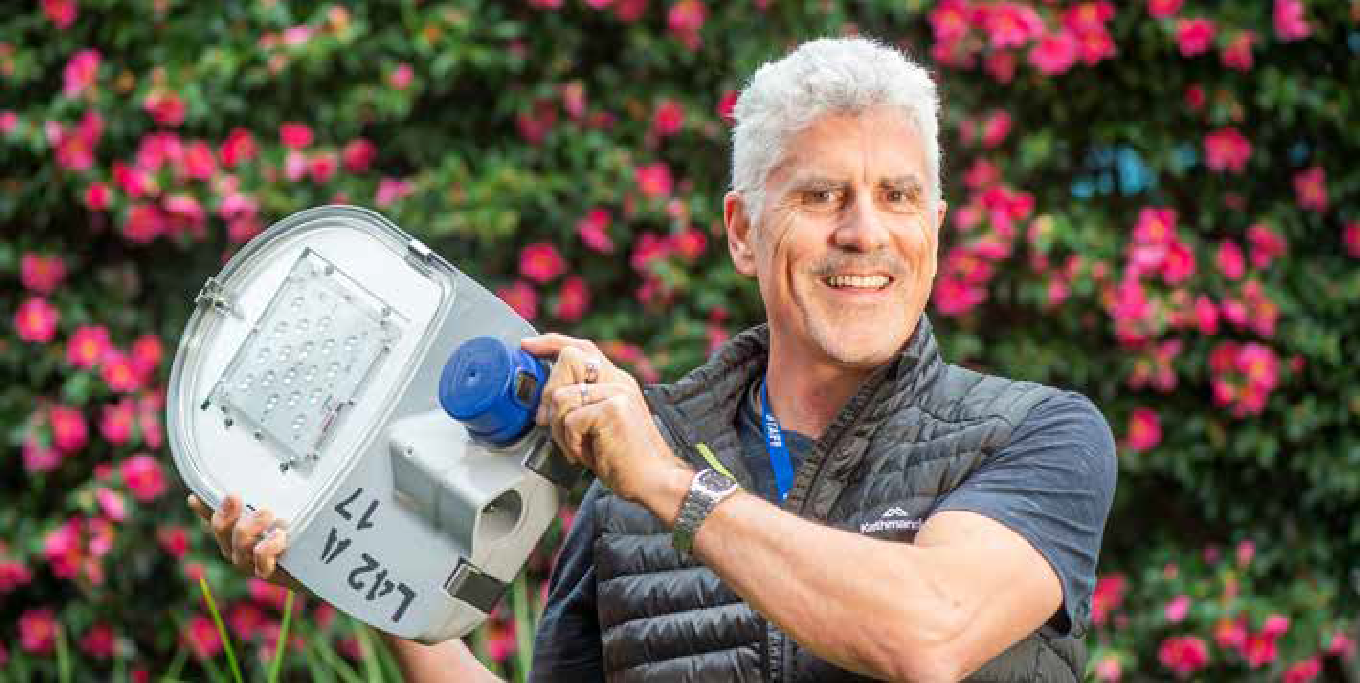 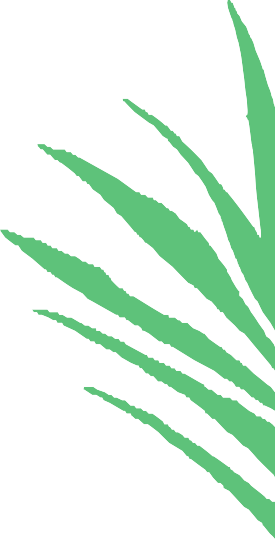 Climate Ready Whittlesea (2017) – Council’s first climate adaptation plan for Council services and assets.Cool It Project (2018) – Heat mapping to understand the City of Whittlesea’s vulnerability to heat riskHow Well Are We Adapting project – A tool to monitor, evaluate and report on Council adaptation. Participated in development phase (2018-2020)Greening Whittlesea (2020-2040) – Council’s20-year urban forest plan. Actions include updating Council’s tree planting lists to increase species diversity, increase fire resistance, incorporate native wildlife requirements and incorporate climate change resilience and adaptabilityClimate Change Risk Assessment and Risk Register (2022) – An assessment which identifies the economic, environmental and social impacts of changing climatic conditions on Council assets, operations and services, resulting in a new Climate Change Risk Register. The register will manage climate risk on Council’s assets, operations, and servicesClimate change adaptation pathways (2022) – Pilots of the climate adaptation pathways approach on a Council asset (Thomastown Recreation and Aquatic Center) and a Council service (reactivetree maintenance).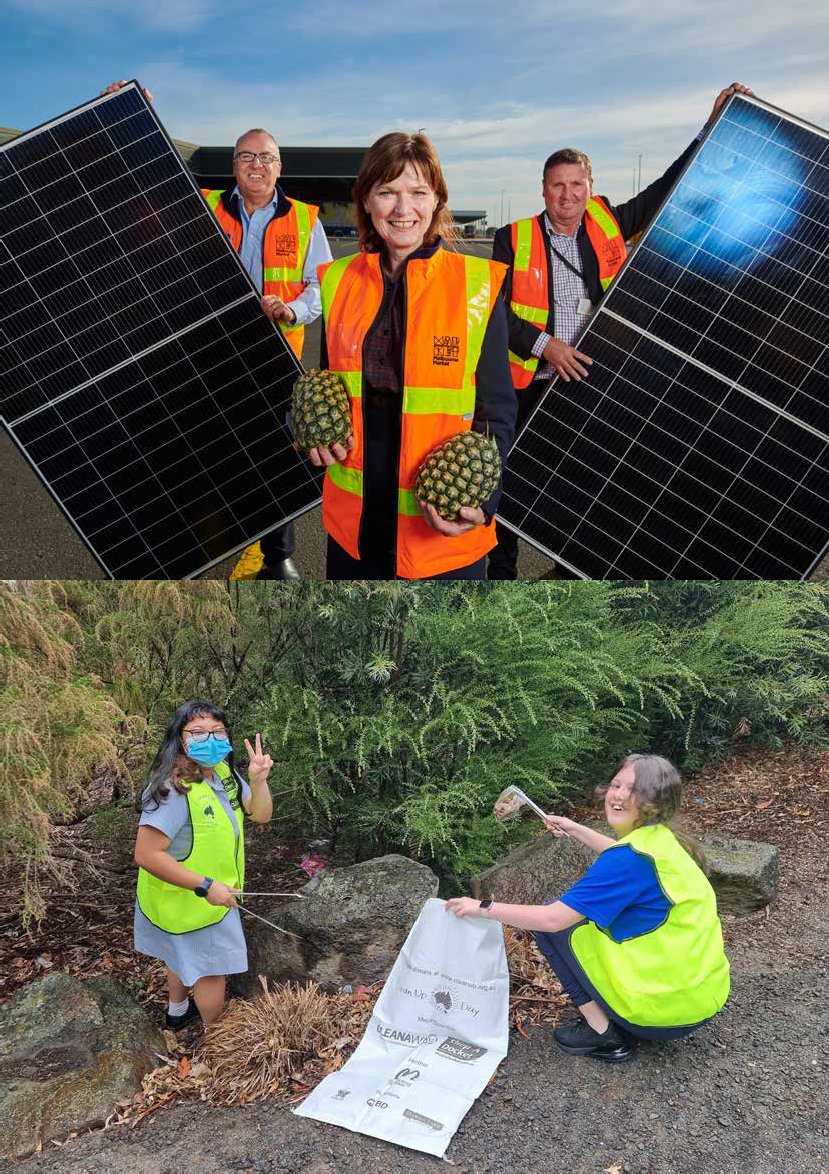 Climate Change Plan Draft 2022-2032 / 23This pageThe City’s first Repair Cafe, located at Mernda Community House, opened in 2022.What new directions has Council taken in climate action?Purchased offsets – Council’s buildings and vehicle fleets use natural gas, diesel, and petrol, which do not have readily available renewable alternatives. The emissions resulting from the use of these fossil fuels, currently accounting for 33 per cent of Council’s total emissions, will be offset to reach the corporate net zero target from the 2022-23 financial yearCommitment to a no gas future:Council has committed to building only all-electric (no gas) new buildings, starting with the McLeans Rd and Spring St KindergartensCouncil will produce a 10-year plan to transition its existing buildings off gas to become all-electricZero emissions fleet – Council is transitioning to zero emissions vehicle fleets with its newly developed Light Fleet Policy and a regional collaboration via the Northern Council AllianceCommitment to increasing canopy cover across the City to address heat riskCommitment to enhancing climate resilience of Council’s assets, operations and services.Partnership is keyWhile there have been many achievements in climate action, there is still more to do, improve and scale up over the coming decade. For the whole municipality to achieve net zero emissions and climate resilience, it will require everyone to work together.Council is committed to taking a lead role in climate action. Council will:Continue to reduce organisational emissions and become certified as carbon neutral under the Climate Active Carbon Neutral StandardBuild resilience of community assets and servicesSupport and empower residents, businesses, and industries to contribute to the collective climate action effortsContinue to work with our partners, including neighbouring councils via regional networks such as Northern Alliance for Greenhouse Action (NAGA), Greening the North and Living Melbourne groups, as well as utility providers such as Melbourne Water and Yarra Valley Water.By working together, we can achieve big things.Repair CafeThe City of Whittlesea partnered with Whittlesea Community Connections to launch the City’s first repair café at Mernda Community House. The café is run by skilled volunteers who use their craftmanship to repair a range of personal items, including jewellery, bikes, electricals, furniture, clothing, and guitars. The café operates monthly, and residents can book in a free repair session online.Collectively Caring for ClimateA total of 330 local residents participated in the City of Whittlesea Collectively Caring for Climate Project, including people of all ages and from diverse cultural backgrounds. Individuals, schools, artists, communitygroups and organisations across the municipality made their climate pledge through artworks, reflecting a change they could make to their everyday lives to help the environment.Positive Charge – Australian Energy FoundationFrom 2016 to 2019, City of Whittlesea residents, schools and businesses had free access to reliable, independent energy advice and support, and quotes from vetted solar suppliers ensuring quality systems at competitive prices. A total of 63 solar systems were installed over the2016-19 period through this partnership with the Australian Energy Foundation.Sustainable Subdivision FrameworkThirty-one councils including the City of Whittlesea, are currently involved in a trial of a new framework that seeks to provide a basis for measuring andachieving stronger sustainability outcomes in residential subdivisions via the planning process.The trial is supporting councils to work collaboratively with the development industry to deliver long lasting sustainable communities.We’ve got to take everyone on the journey, that’s what it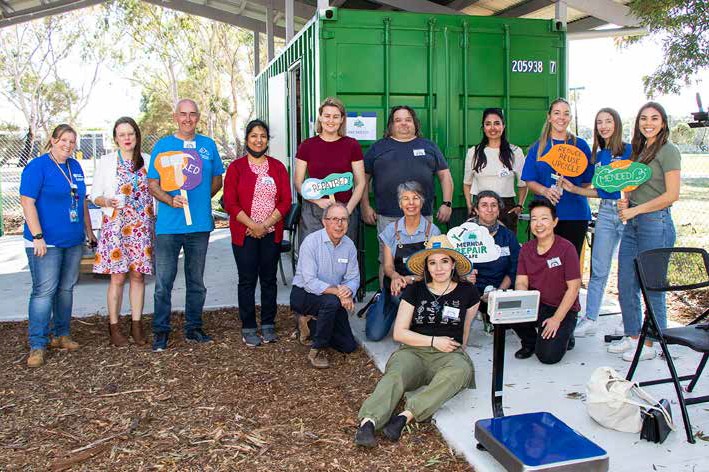 comes down to. ”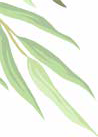 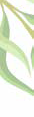 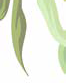 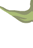 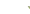 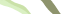 24 / City of WhittleseaQuote from the Climate Change Business BreakfastClimate Change Plan Draft 2022-2032 / 25The net zero and climate resilient future we want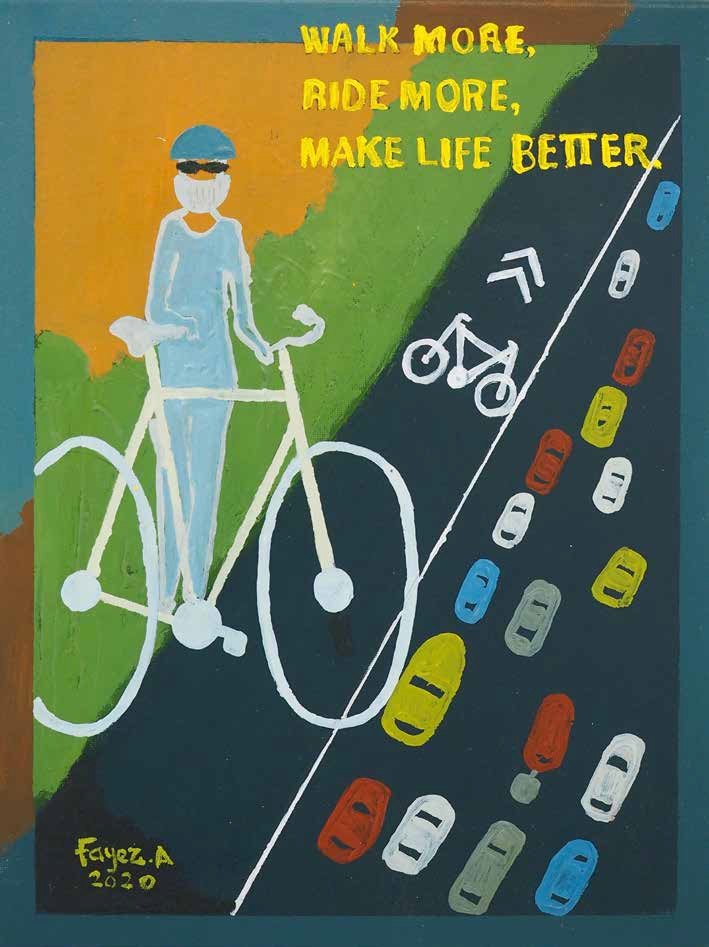 Our overarching visionBy 2036, the City of Whittlesea is a net zero emissions municipality, and our communities, businesses, and environments are resilient tothe changing climate. Our transition to net zero and climate resilience is collaborative, inclusive, and equitable.A whole-of-municipal approach is required to achieve this vision. Council will lead these efforts through:Corporate climate actionSupporting and empowering community action, andAdvocating to all levels of government for broad systemic change.The dual pillars below will enable Council to prioritise, resource, communicate, and evaluate our responses to climate change.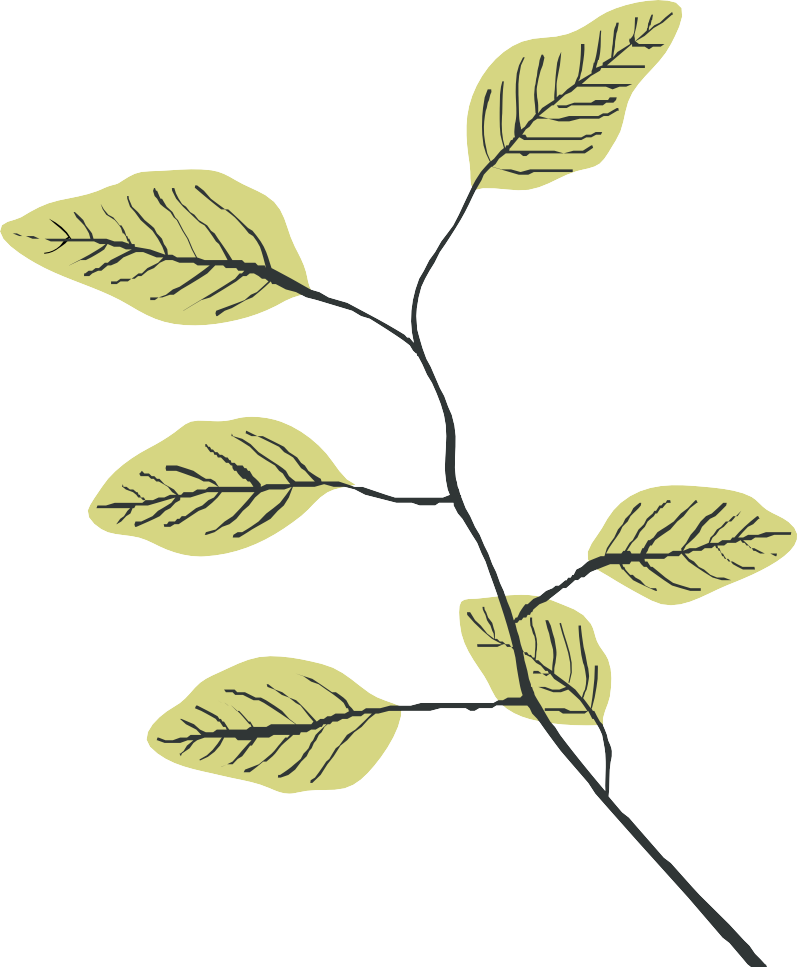 Credit: Fayez Assaf, City of Whittlesea’s ‘Collectively Caring for Climate’ Project, 2020.Pillar 1: Net Zero EmissionsCouncil is a net zero emissions organisation and supports the community to transition to net zero emissions by 2036.Net Zero CouncilCouncil has already committed to becoming a net zero emissions organisation by 2022 through its Zero Net Emissions Plan. Council will pave the way for strong climate action across the community, as it achieves its corporate emissions reduction goal 14 years ahead of the community-wide 2036 target.Council will not stop here, with more ambitious plans to pursue further reductions in its corporate emissions beyond the 2022 net zero emissions target year. In recognition of the importance to keep 1.5°C alive, Council will ramp up its action by:Employing best practice emissions accounting and reporting approachesIdentifying opportunities to further reduce corporate emissions from sources previously excluded from reporting boundariesComplying Council’s emissions inventory with Climate Activexiv by 2026Reducing reliance on offsetting by continuing to reduce Council’s residual emissionsCreating local opportunities for accredited carbon offsetting and draw-down on public landUsing Council’s influence in procurement processes to drive down emissions of our delivery partners.Climate change action is Council’s responsibility too. To ignore climate change is plain negligent.Quote from online consultation26 / City of Whittlesea	Climate Change Plan Draft 2022-2032 / 27This pageThe City of Whittlesea’s first electric vehicle charging station was installed in Whittlesea township in 2021.Net Zero MunicipalityThe ‘carbon budget’ concept is what climate science has determined is necessary to avoid catastrophic climate change. A calculation of our city’s science-based emissions reduction target has revealed that our city would need to reduce its emissions by 5.38 per cent each year to stay within ‘budget’ and achieve net zeroemissions by 2036.xv This target is aligned with the 1.5°C Paris temperature goal, reflective of the latest climate science and the most recent climate commitment momentum to keep 1.5°C alive.The 2036 net zero target is reflective of the true scale and speed of emissions reduction required to avoid catastrophic climate change.Transition to net zero emissions is a shared responsibility. Different levels of government, business and the community all have a role to play. As a community leader, Council is committed to driving collective action and whole-of-municipality efforts through leveraging our roles as the enabler, facilitator, and advocate to support community emissions reduction.Our emissions reduction pathway to 2032City of Whittlesea Emissions Reduction Pathway to 2032300000025000002000000With no action, by 2032 Whittlesea’s emissions are projected to be 2,960,000 tCO2-e150000010000002032 1.50C EmissionsTarget 1,160,000 tCO2-eWhere our corporate emissions target comes in. 1% Council Direct Control. Council’s main role is as Enabler, Facilitator, and Advocate.5000000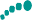 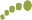 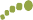 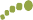 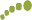 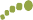 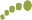 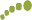 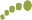 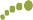 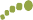 2018	2020	2022	2024	2026	2028	2030	2032Business as usual (BaU) Emissions Trajectory 1.50C Emissions Reduction Trajectory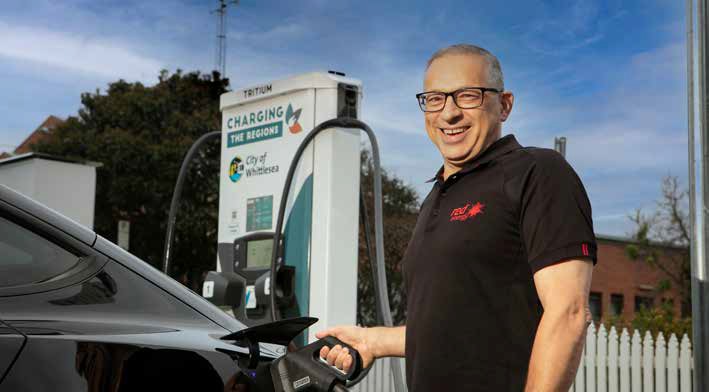 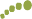 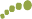 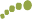 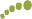 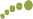 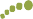 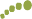 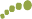 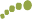 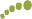 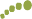 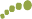 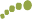 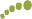 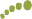 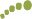 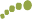 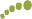 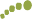 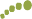 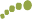 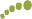 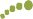 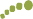 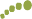 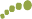 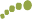 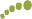 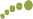 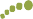 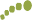 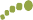 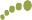 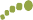 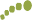 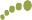 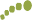 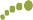 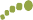 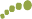 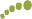 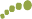 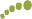 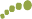 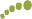 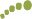 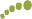 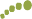 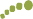 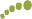 28 / City of Whittlesea	Climate Change Plan Draft 2022 / 29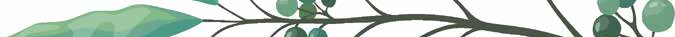 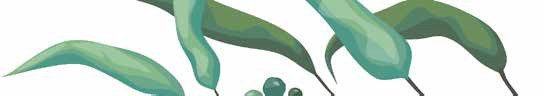 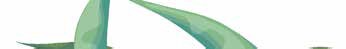 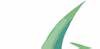 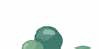 Our priority areas for action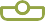 Pillar 2: Climate ResilienceOur communities, businesses, and environments are resilient to the changing climate.Climate resilient communities and businessesOur climate is already changing as we face increased risks of bushfire, extreme heat, storm, drought, and flood. Urban heat island effects are exacerbated, posing serious health risks to our community. It is imperative to support our communities and businesses and help them build resilience and adaptive capacity. We will enhance our city’s tree canopy cover to reduce therisk of extreme heat and make our open space cooler and safer during periods of extended heat. We will help communities and businesses to better understand and prepare for climate change impacts. We will also advance Council’s understanding and planning for climate risks so that we can continue to effectively service our community in a changing climate.Climate resilient built environment and infrastructureClimate change threatens the resilience of the built environment, the integrity of its assets, and ability to provide reliable services. We will ensure that our built environment and infrastructure are designed,constructed, and maintained to support safe and healthy communities in a changing climate. We will collaborate with relevant partners to promote climate resilienceof new precincts, growth areas and suburbs, and retrofitting of existing infrastructure and buildings. We will also discourage new settlement in areas prone to extreme natural hazards in the Green Wedge.Climate resilient natural environment and biodiversityAs a leading cause of the biodiversity crisis, climate change presents as a major threat to our city’s natural environment and ecosystems. Increasing climate resilience of our local natural environment and biodiversity also helps maintain clean air and water, and improves physical and mental wellbeing. We will continue to deliver our tree, shrub and understory planting programs for better conservation and biodiversity outcomes. We will improve our understanding and knowledge of local impacts of climate change and deliver management actions toimprove our local natural environment and biodiversity, and also support the community to contribute.Priority 1: Renewable energy and energy efficiencyWhy is this important?Electricity and gas consumption is our city’s largest source of greenhouse gas emissions, accounting for 81 per cent of our total municipal emissions (electricity 64 per cent and gas 17 per cent).Reducing this stationary energy use and switching to renewable energy sources are our biggest emissions reduction opportunities.Residential, industrial, and commercial sectors all contribute to these stationary energy emissions, with most coming from the industrial sector(47 per cent of our emissions from stationary energy across electricity and gas). With almost half (46 per cent) of our city’s emissions being electricity use by industry and commerce, there is great potential for local businesses to make big impacts by increasing renewableenergy use, improving energy efficiency, and phasing out gas. Households account for more than half of the total emissions for gas.In July 2022, the Victorian Government released its Gas Substitution Roadmap, which details regulatory and policy reform to shift away from fossil gas and towards renewable energy alternatives. Households and businesses in Victoria will have more choice to cutenergy bills and emissions through a range of initiatives that aim to remove barriers to all-electric homes and new developments, as well as incentives for energyPriorities for actionEliminate stationary energy emissions in Council operationsContinue participating in the Victorian Energy Collaboration Power Purchase Agreement for 100 per cent renewable electricityContinue delivering the Solar Scale Up, energy efficiency, and streetlight bulk replacement programsPhase out gas in Council’s existing buildingsEnsure all future assets are energy efficient and energy needs are sourced from renewable fuel typesSupport the community to adopt renewable energy and improve energy efficiencyRaise community awareness and develop community leadership on energy transition and energy efficiencyAssist businesses and residents to adopt renewable energy and improve energy efficiency through programs, such as the Environmental Upgrade AgreementsIncrease community and business implementation of zero emissions and climate resilient developments through the planning schemeSupport businesses and not-for-profit organisations to access renewable energy Power Purchase Agreements (PPAs)Promote zero emissions buildings through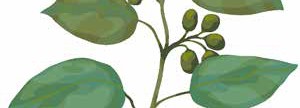 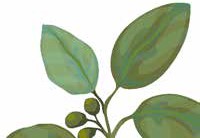 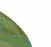 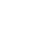 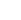 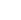 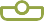 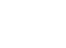 Priority 2: Sustainable and active transportWhy is this important?On-road transport is 15 per cent of our total municipal emissions, making it our city’s second biggest source of greenhouse emissions. Reliance on cars is high with many local residents needing to travel elsewhere for work.xvi Therefore, there are great opportunities to reduce transport emissions through sustainable and active transport initiatives. In 2020-2021, theCovid-19 pandemic led to a temporary decline in transportation emissions because of lockdown and work-from-home, and more people walking and cycling. Great opportunities exist to take advantage of these everyday changes in routine for the longer lasting benefits to reduce emissions and create healthier,more active communities.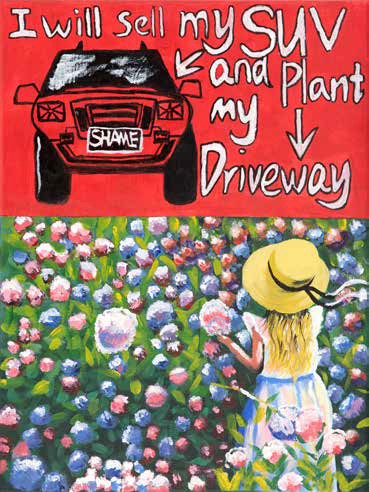 Credit: Yuhan Shi, City of Whittlesea’s ‘Collectively Caring for Climate’ Project, 2020.Priorities for actionReduce Council’s emissions from transportTransition Council fleet and plant to zero emissionsEncourage Council staff to use active travel modes and/or public transport for work commute.Provide opportunities for the community to adopt sustainable and active modes of transportSeek opportunities for planning and delivery of active transport infrastructure to enable greater use of sustainable and active transport by thecommunity, including through early incorporation of blue-green infrastructureProvide assistance and streamlining of electric vehicle (EV) charge point installationEncourage community uptake of EVs through education, planning mechanisms, bulk buys, and preferential parkingExplore on-demand ride share solutions to reduce car usage and facilitate installation of carshare infrastructureProvide incentives, training, education, and support for active transport including walking, bike riding,E-bikes, and E-scootersEnsure new developments offer early access to sustainable forms of transportation.Promote sustainable and active transport through advocacy and partnershipAdvocate to the state government to provide all residents access to accessible, affordable and convenient forms of public transport options throughout the CityUndertake behaviour change campaigns to encourage more people to use public transport in the municipalityPartner with businesses and organisations to support community shuttle busesPartner with other Northern Region councils to develop a community wide EV transition plan to guide and support the changing fuel source of vehiclesSupport initiatives to create 20-minute neighbourhoods by collaborating with relevant partners.Priority 3: Sustainable farming practice and carbon sequestrationWhy is this important?Carbon removal technologies will be essential to remain within the 1.5°C threshold, according to the most recent Climate Change Assessment Report by the Intergovernmental Panel on Climate Change (IPCC). To achieve net zero emissions, carbon removal is crucial to counterbalance hard-to-abate residual emissions.xvii Put simply, we need to absorb or remove greenhouse gases from the atmosphere, while reducing emissions. Sustainable implementation of mitigation options in the agriculture, forestry and other land use (AFOLU) sector can deliver large-scale emissions reductions and enhanced removals. AFOLU carbon sequestration options, if done properly, can also deliver co-benefits for biodiversity and ecosystem conservation, foodand water security, livelihoods and land use rights of Aboriginal peoples and local communities. As an interface local government area with 60 per cent ofits land being Green Wedge, the City of Whittlesea has great potential to capitalise on carbon sequestration opportunities through sustainable farming practice and vegetation cover enhancement.Priorities for actionSupport mass revegetation opportunities within the city through current and emerging offset programsEstablish better understanding of carbon sequestration potential of our city by undertaking study on carbon storage potential of ourblue-green infrastructureSupport landowners and local farmers to adopt sustainable farming practice, exploring carbon sequestration potentials, and seek external funding opportunitiesPromote and celebrate sustainable agricultural best practice land management and use them as an education toolPartner with landowners and other government agencies to improve soil healthAvoid and minimise the removal of established trees, native vegetation and important habitats.3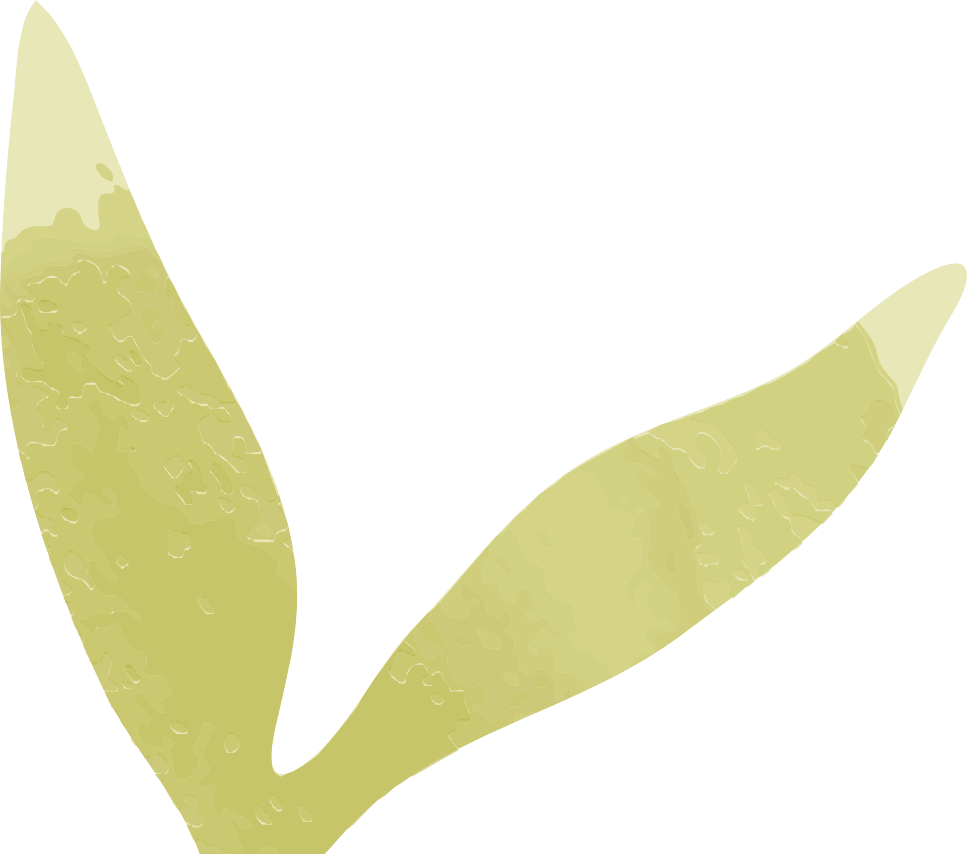 32 / City of Whittlesea	Climate Change Plan Draft 2022-2032 / 33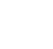 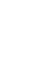 Priority 4: Low waste and circular economyWhy is this important?While only representing a minor source of our city’s municipal emissions (3 per cent of the total municipal emissions), the waste sector is a major contributor to methane emissions. Methane is a greenhouse gas far more potent than carbon dioxide as its global warming potential is more than 28 times higher than carbon dioxide when averaged over 100 years.xviii Methane stays in the atmosphere for about nine years, which means that any action taken to reduce methane emissions today would bring rapid and significant results. Victoria recently passed new laws aimed at facilitating a circular economy, transitioning away from a linear model of production and consumption. The new Circular Economy (Waste Reduction and Recycling) Act 2021 provides the foundation for transition to a circular economy, and strengthened regulation of the waste and recycling sector. The circular economy approach has great mitigation potential by maximising the use of existing assets while reducing dependence on new raw materials and minimising waste.Priorities for actionContinue implementing the Rethinking Waste PlanSupport the development of circular economy in the municipalityAttract suitable business types for the circular economyAdvocate and partner with other organisations to drive broader shift to the low waste and circular economyContinue sustainable procurement of goods and services by Council and encourage sustainable procurement for businesses and communityContinue using recycled and sustainable materials for Council projects and services where available.4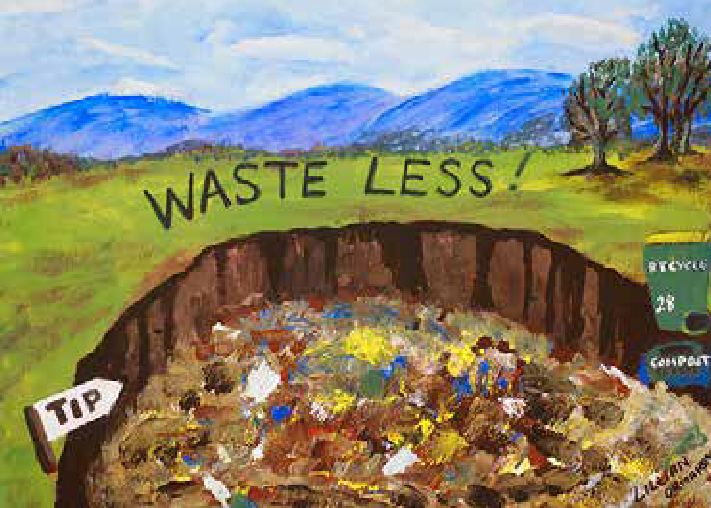 Priority 5: Climate resilient communities and businessesWhy is this important?In a changing climate, our communities and businesses are increasingly faced with extreme weather events including extreme heat, bushfire, grassfire, storm, flood, and drought. Preparing for these risks is the best way to protect our community.Climate change impacts disproportionately affect vulnerable communities. People on low incomes for example, are more likely to be trapped in energy debt, deprived of basic energy needs or at risk of service disconnection, making them particularly vulnerableto extreme heat. Women are also at greater risk both during and after a climatic disaster as the climate risk is multiplied by women’s economic vulnerability. Family violence against women also increases during and after extreme climatic events such as heatwaves and bushfires due to high household tension, stress andtrauma experienced by perpetrators, and women being forced to spend more time with perpetrators. Statistics show that 21.5 per cent of our city’s total households are considered low income (earning less than $500per week), significantly higher than 12.8 per cent of Greater Melbourne. Climate change also affects business productivity with supply chain disruption, asset and equipment damage and increased production costs.Our major economic sectors, such as health and social services, manufacturing, construction, and agriculture are expected to be most affected. It is critical that our communities and businesses are supported to enhance their resilience to climate change.Priorities for actionContinue implementing actions from the Greening Whittlesea Plan to help the community adapt to a changing climateContinue to support and improve community access to sustainable green open spacesManage and mitigate identified climate risks for Council assets, services, and operations to ensure continuous delivery of service to our communityComplete flood mapping for the entire municipalityAssist the community to reduce heat risk through prioritisation of equitable tree planting and green cover enhancementSupport communities and businesses to better understand and prepare for localised climate change impacts and to implement potential solutions through education, technical and financial assistanceSupport local food security, the local agri-food sector and the visitor economy.Credit: Lillian Ormandy, City of Whittlesea’s‘Collectively Caring for Climate’ Project, 202034 / City of Whittlesea	Climate Change Plan Draft 2022-2032 / 35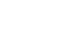 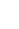 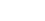 Priority 6: Climate resilient built environment and infrastructureWhy is this important?Our homes and buildings, neighbourhoods and suburbs, and the supporting infrastructure and services form our built environment. In the face of increased climate risk, climate resilient built environment and infrastructure can save lives, reduce trauma, and minimise economic damage from disasters and theassociated recovery costs. Our city is one of Melbourne’s largest and fastest growing municipalities, expectedto home more than 150,000 new residents between 2020 and 2040. While the rapid population growth and urbanisation present major environmentalchallenges, our city has a unique opportunity to embed sustainability principles right throughout the strategic master planning process and into every aspect ofthe way new precincts operate, creating new, zero emissions, and climate resilient residential communities as well as future proof infrastructure.6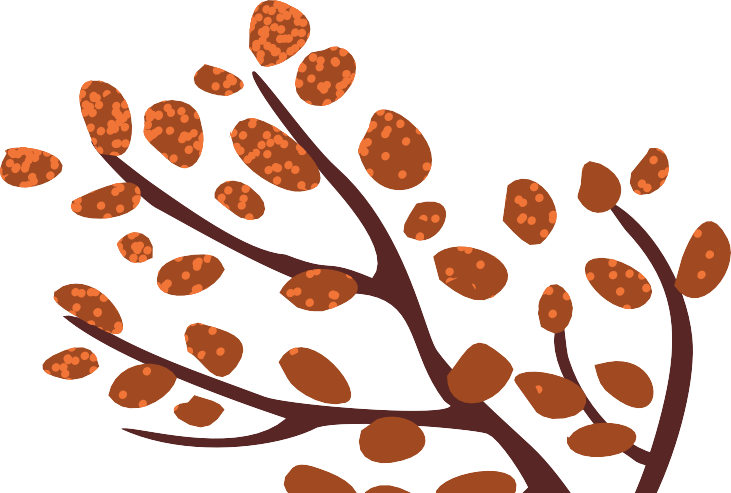 Priorities for actionContinue to implement the local environmentally sustainable design policies within the Whittlesea Planning Scheme and the development approval processContinue to embed sustainable and zero emission design into Council open spaces and leisure facilitiesEmbed climate resilience across Council policies, strategies, plans, initiatives, design guidelines and technical specificationsContinue to implement the Sustainable Subdivision FrameworkPartner with relevant bodies to establish and showcase climate resilient neighbourhoodsRetrofit existing buildings and infrastructure to increase climate resilienceEnsure our built environment is designed, built, and/ or retrofitted to support blue-green infrastructure in the long termSupport the community with information, education, resources, and/or funding for climate resilient home design and retrofitAdvocate for updated building standards to improve energy efficiency and reduce exposure to climate risksDiscourage new settlements in areas prone to extreme natural hazardsEncourage the development of climate resilient built environment and infrastructureImprove drought resilience for public open spaces by providing access to alternative water supplies and construction materials.Priority 7: Climate resilient natural environment and biodiversityWhy is this important?Fundamental to human health and wellbeing, our city’s precious natural environment is home to unique species and cultural heritage. It provides some of our most basic needs including clean air and water, productive soil, pollination, and flood mitigation. Our natural environment also has great potential for initiatives which remove carbon from the atmosphere, such as carbon sequestration. Climate change is predicted tobe one of the greatest long-term threats to this natural environment, with potential irreversible damage to ecosystems and biodiversity. There will be a wide range of impacts from climate change such as higher temperatures and droughts, increased fire frequency and intensity, changes in soil moisture and hydrology, food supply, and flowering and interactions between species. To help species and ecosystems cope with climate change, we also need to address the broad threats facing our natural environment. Climate resilience is part of environmental/ecological resilience of our environment, for which keeping a balance between ecosystem and human services is a significantparameter that Council continues to focus on. Achieving climate resilience for our natural environment requires major contributions from our community as the natural environment system spans public and private land.Council only manages 13.34 per cent of our city’s land, which means other public and private landowners will need to play a major role in caring for and restoring our biodiversity.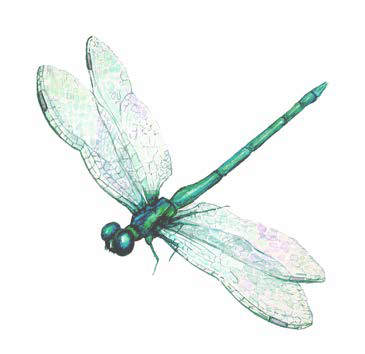 Priorities for actionContinue managing and enhancing our tree canopy and green cover by improving retention, improving health and lifespan of Council trees and green cover and increasing community stewardshipIncrease climate resilience, usability and adaptability of open space networkIncrease resilience of Council’s city forest portfolio through selection of species to withstand storm events, drought and increased temperaturesBetter understand impacts of climate change on our local species, including identifying the role of complementary ecological land uses in biodiversity and climate resilience of our local speciesIdentify and undertake management works to protect and improve the outlook of our local species against climate change across land tenuresReduce and eliminate existing threats to biodiversity to improve resilience to a changing climateIncrease climate resilience and adaptability of our conservation areas through selection of species and genotypesEncourage community contribution to building climate resilience of our local natural environment, trees and biodiversity through education and collaborationPartner with landowners and other government agencies to improve soil health.36 / City of Whittlesea	Climate Change Plan Draft 2022-2032 / 37Our principles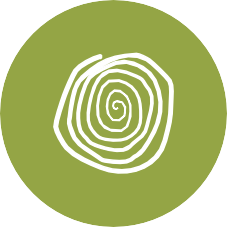 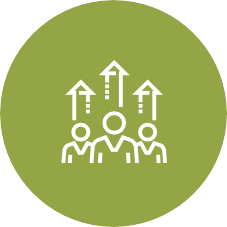 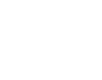 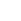 Our community and stakeholders told us that our transition to sustainable, net zero, and climate resilient future needs to be collaborative, inclusive, and equitable with a focus on at risk areas, groups and industries.These principles set the foundation necessary for such a transition.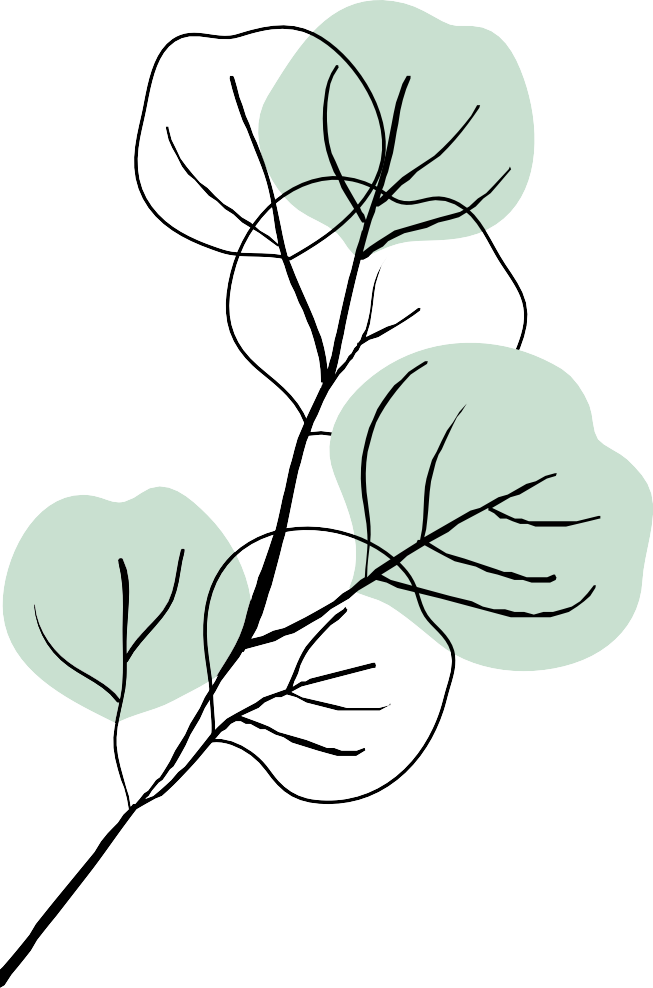 38 / City of WhittleseaAll level leadershipEveryone plays a role in climate action, and Council’s is to lead, support and facilitate municipal wide collaboration.Everyone shares the responsibility for environmental sustainability and responding to climate change. While committed to lead by example, Council recognises the significance of community and business leadership.Council will take the lead and develop leadership at all levels in the following ways:Further reduce Council’s corporate emissions and seek opportunities to strengthen Council’s adaptive capacity in addressing climate risksEstablish a corporate Environmental Sustainability Committee to support sustainable environment initiatives and embed climate change responses into Council decision makingProgress opportunities for carbon sequestration and carbon-positive developments – which draw down historical emissions or emissions from sectors which currently have limited technology available to switch to low carbon emissionsIncorporate climate change responses, risks and costs into decision making and financial planning, and advocate for such incorporation to theState GovernmentEmbed environmental principles across the organisation, and provide more internal training and staff updates to ensure different departments contribute to delivering sustainability outcomes through their areasProvide capacity building and networking opportunities to foster knowledge sharing and collaboration with landowners, businesses, industries, and other organisationsContinue to partner with NAGA to create a zero carbon society and provide maximum protection against climate change impacts across municipal boundariesEncourage sustainable procurement across Council, selecting products that generate economic,social and environmental benefits whenever it is practicable and achieves value for money.Fairness and equityWe apply an equity lens across the municipality and population groups in development and implementation of climate change initiatives.The City of Whittlesea is a large municipality with a diversity of demographics and geography. A place-based approach will enable Council planning, service and infrastructure delivery to be responsive to the distinct needs and aspirations of local communities. It is important to be respectful of different views of the community,as well as making sure the way we communicate about climate change issues with our community is accessible. Everyone is impacted by climate change, water quality/ availability issues, lack of access to nature, habitat and species declines, however in different ways and to different extents. It is important to recognise that specific needsand priorities for action may vary across the municipality and our population. We will ensure an equitable transition to a net zero and climate resilient future through:Effective community programs that are accessible for all sections of the communityApplication of place-based and equity approaches across all our work, so the different needs of our communities are consideredPrioritisation of adaptation actions for the most vulnerable people in areas more exposed to climate riskEnabling and supporting local environmental leadership, for example citizen advocacy bodies, scholarship, grants and Climate and Environmental awards programs.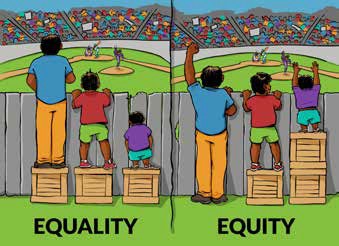 Credit: Interaction Institute for Social ChangeArtist: Angus Maguire.Aboriginal empowermentWe empower Traditional Ownersand Aboriginal communities to create self-determined actions to support the natural and built environment.We learn from Aboriginal communities, integrate Aboriginal knowledge into our responses to climate changeand provide opportunities for meaningful partnership.Aboriginal communities’ traditional ecological knowledge about the natural world can play a key role in our natural resource management and responses to climate change. There is much to learn from Aboriginal communities who have cared for Country for thousands of years. Aboriginal people practiced integrated land stewardship, meeting cultural objectives such as supporting the growth of culturally important plants and animals, improving and securing water supplies, and providing shelter for communities. It is important to enable Aboriginal self-determination through genuine, meaningful partnerships with Traditional Owners. We will work together with Aboriginal communities and incorporate their knowledge and world view in the fight against biodiversity decline and the climate crisis by:Engaging with the Traditional Owners and Registered Aboriginal Parties about the land, water andsky of our city, with the aim of deepening our understanding of the ways in which Aboriginal cultural values and knowledge are linked to ecology and the environmentCoordinating climate actions and land management priorities to align with Wurundjeri and Taungurung Country Plans and other position statementsWorking with Aboriginal communities to increase broad community’s awareness of traditional land management and climate resilience practices through education and engagement programsExploring mechanisms to establish ongoing relationships with Traditional Owners and Aboriginal owned and controlled organisations for long term and coordinated collaboration and partnership.Climate Change Plan Draft 2022-2032 /  39Implementation and monitoringImplementation summaryPillar One: Net Zero Council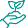 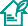 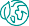 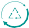 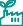 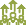 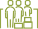 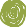 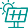 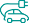 40 / City of Whittlesea	Climate Change Plan Draft 2022-2032 / 41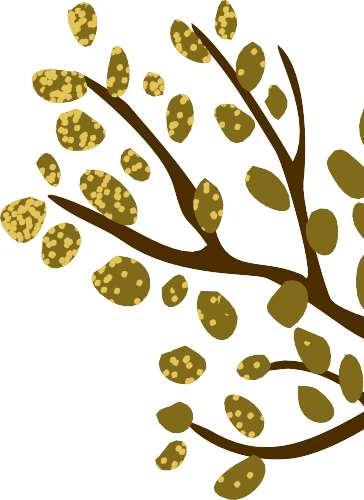 Monitoring progressTo ensure that our strategic directions and focus areas remain relevant for delivering impactful outcomes, this Climate Change Plan will be reviewed in 2027 and 2032, in line with the latest climate science, emissions profile and inventory updates, as well as new mitigation and adaptation technologies that become available.The priorities for action outlined in this Climate Change Plan for the 2022-2024 period will be incorporated into the integrated Sustainable Environment Action Plan. The integrated Sustainable Environment Action Plan outlines the actions that Council is committed to delivering across the six themes, and how we will track our performance over time. Climate change is one of the six themes.The Sustainable Environment Action Plan is a two- year plan, and will be renewed bi-annually in line with Council’s Community Plan and budget processes. The Climate Change Plan is a longer-term 10-year plan, therefore its actions will be reviewed and incorporated into the renewed Sustainable Environment Action Plan every two years.Indicators are identified to track the progress towards the outcomes identified in the Sustainable Environment Strategy, which include those related to climate change, as highlighted below.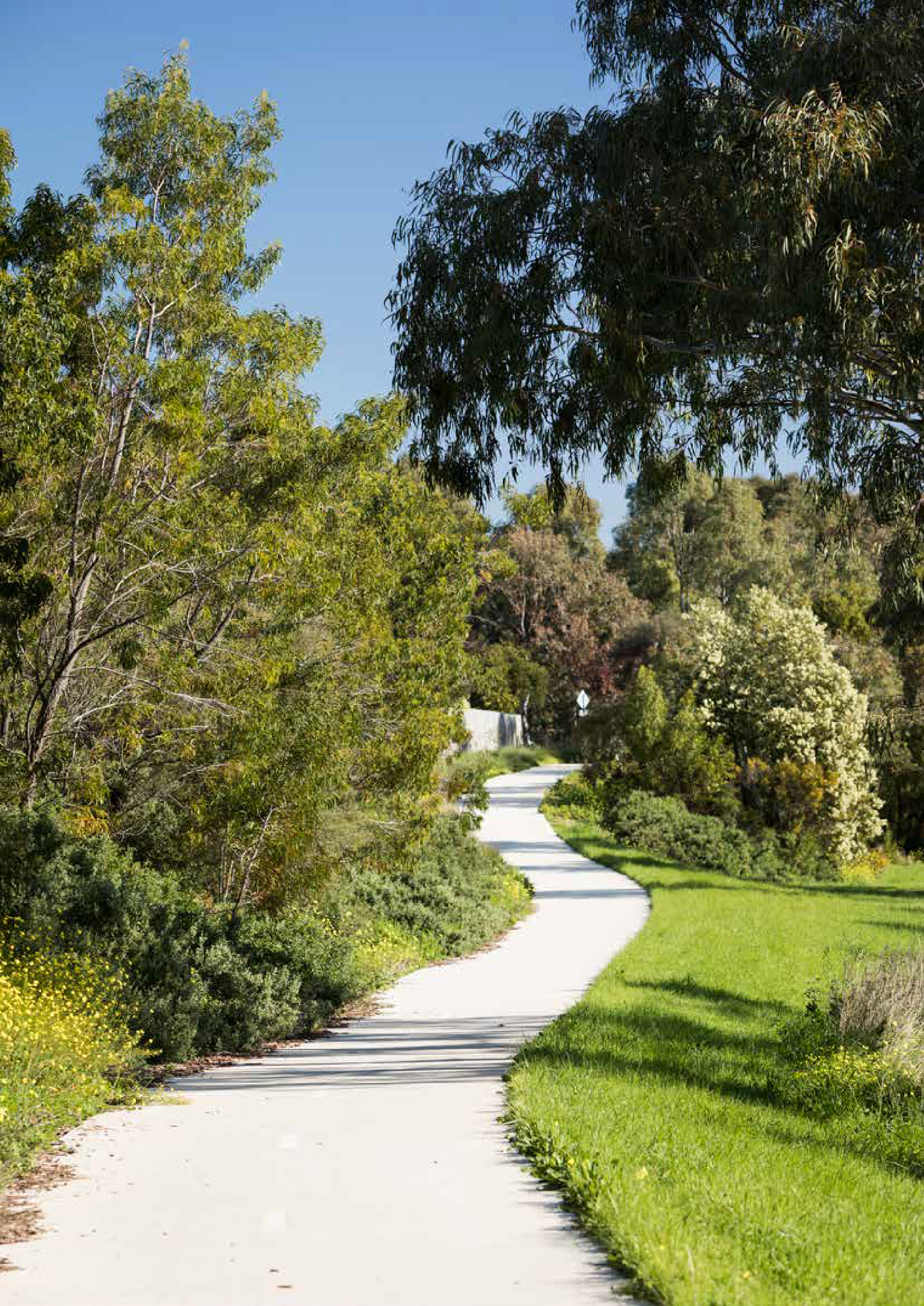 42 / City of Whittlesea	Climate Change Plan Draft 2022-2032 / 43GlossaryAboriginal – Throughout this document, the term ‘Aboriginal’ is taken to include people of Aboriginal and Torres Strait Islander descent. ‘Aboriginal’ is used in preference to ‘Indigenous’, ‘First Nations’, and ‘Koori’.Active transport – Modes of transport that involves walking, cycling, scooting or other active ways of getting to and from a location as an alternative to motorised transport.Adaptation – A process of adjustment to actual or expected climate and its effects in order to moderate harm or take advantage of beneficial opportunities. It is changes that we make to live with the impacts of climate change.Agri-food – The agri-food sector encompasses all stages of the food and beverage life-cycle, from the on-farm production of primary commodities, through to manufacturing, retail, consumption and recycling (organics and packaging).Biodiversity – The number and variety of living things on the planet. It is the mix of plants, animals, and other organisms that make up landscapes from deserts to oceans.Blue-green infrastructure – Natural landscape elements which are harnessed by humanity as infrastructure and use water as a resource to sustain itself and flourish.Built environment – The places and structures built or developed for human occupation, use and enjoyment.Carbon budget – The estimated cumulative amount of carbon dioxide emissions to limit temperature rise to a given level, and the distribution of this amount to the municipal level based on considerations of fair share and equity.Carbon dioxide equivalent – A metric measure used to compare the emissions from various greenhouse gases on the basis of their global warming potential,by converting amounts of other gases to the equivalent amount of carbon dioxide with the same global warming potential.Carbon offset – Compensation for emissions at one source by either avoiding and/or reducing emissions elsewhere, or removing carbon from the atmosphere.Carbon sequestration – The removal of carbon from the atmosphere by capturing or storing it through biological, chemical and physical processes.Circular economy – A model of production and consumption, which involves sharing, leasing, reusing, repairing, refurbishing and recycling existing materials and products as long as possible.Climate anxiety – Negative emotions that people experience in relation to climate change and government responses to climate change.Climate change – Long term change in global or regional climate patterns attributed largely to the increased levels of greenhouse gases in the atmosphere, particularly carbon dioxide, produced by the use of fossil fuels.Climate resilience – The ability to anticipate, prepare for, respond to, absorb, recover from the disruptive effects of climate change, and make transformative changesif necessary.Climate risk – A result of the interaction of hazard, exposure, and vulnerability. Hazard refers to the potential occurrence of a natural or human-induced physical events or trends that may cause loss and damage. Exposure refers to the presence of people, livelihoods, species, ecosystems, services and resources, infrastructure, and assets in places and settings that could be adversely affected. Vulnerability refers to the propensity or predisposition to be adversely affected, which is determined by sensitivity or susceptibility to harm and lack of capacity to cope and adapt.Environmentally Sustainable Design (ESD) – Design that seeks to improve building performance, reduce environmental impact, resource use and waste, and create healthy environments for occupants and users.Food security – Food security means that all people, at all times, have physical, social, and economic access to sufficient, safe, and nutritious food that meets their food preferences and dietary needs for an active and healthy life.Greenhouse Gas (GHG) – Gases such as carbon dioxide, methane, nitrous oxide, and others that cause the greenhouse effect by increasing the amount of solar radiation absorbed in the atmosphere, leading to global temperature rise.Intergovernmental Panel on Climate Change (IPCC) – The United Nations body for assessing the science related to climate change. It provides regular assessment of the scientific basis of climate change, its impacts of future risks, and options for adaptation and mitigation.Mitigation – A human intervention to reduce greenhouse gas emissions or remove greenhouse gases from the atmosphere. It is what we do to stop climate change from getting worse.Natural environment – Ecosystems including animals and plants, and the interactions they have with each other and their physical environment.Net Zero (emissions) – A state where greenhouse gas emissions are produced but balanced out with equivalent offsets. Net zero carbon dioxide emissions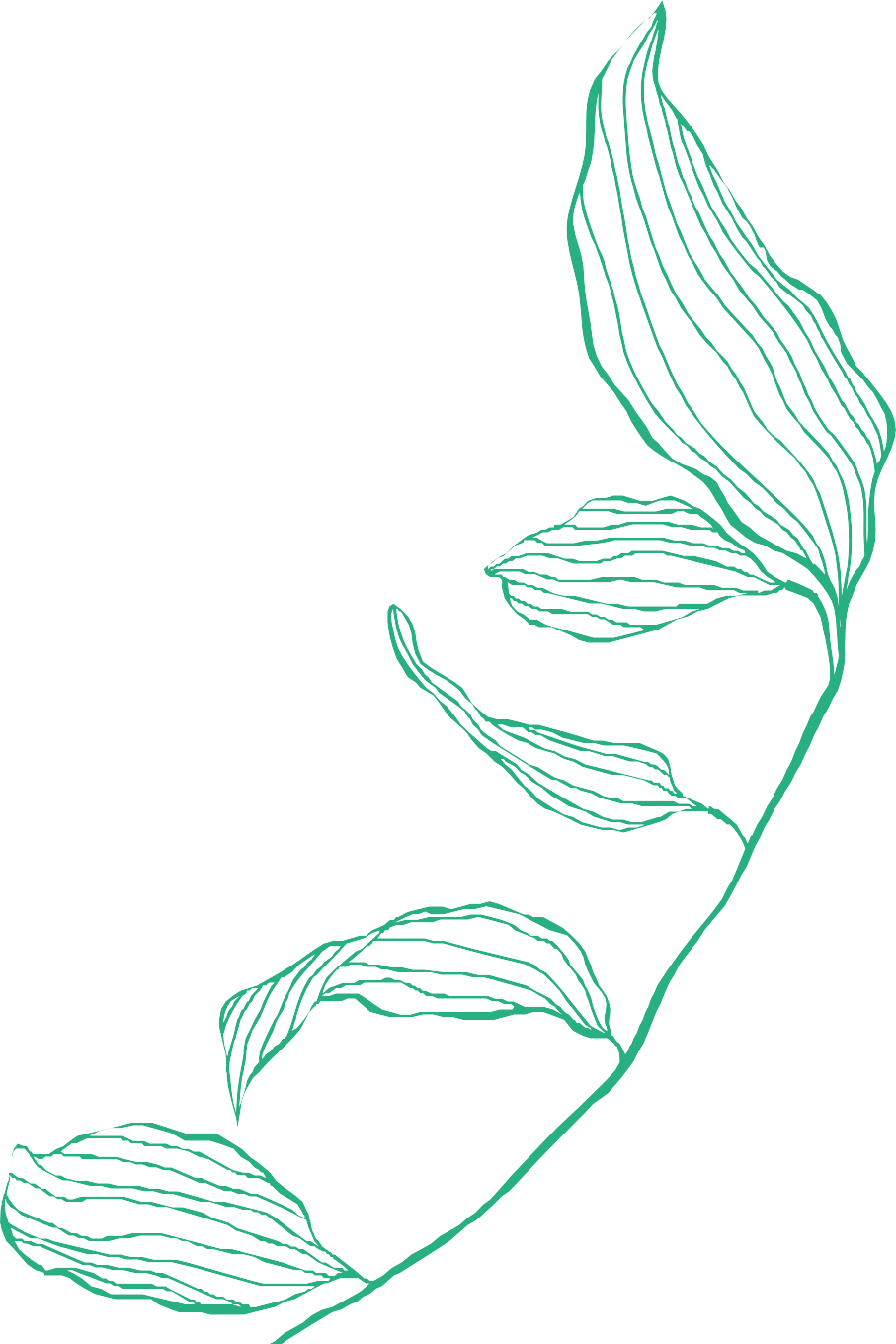 is interchangeably used with carbon neutral or carbon neutrality.Power Purchase Agreement (PPA) – An agreement between an electricity provider and a buyer for the sale of energy, used to secure a large amount of renewable energy at an agreed price over an extended period.Renewable energy – Energy generated from renewable sources such as solar, wind, geothermal, and hydropower, in contrast to the energy from fossil fuels such as coal, natural gas, or oil.Stationary energy – Combustion of fuels used in electricity generation, in the manufacturing,construction and commercial sectors, and in other sources like domestic heating.Tree canopy cover – The proportion of the municipality covered by the uppermost trees or branches of trees in a forest, forming an almost continuous layer of foliage. The topmost layer of bioactivity in a forest setting.Visitor economy – Made up of businesses and organisations across a multitude of sectors, cities and regions, who provide or promote services to Australia’s domestic and international visitors.Water Sensitive Urban Design (WSUD) – An approach to planning and design of urban areas to make useof stormwater as a resource and reduce the harm it causes to our natural environment.Zero emissions vehicles – Vehicles which do not use petroleum fuels, and therefore do not emit greenhouse gas emissions while operating, such as battery electric vehicles with no tailpipe, and hydrogen fuel cell electric vehicles.20-minute neighbourhood – A concept about ‘living locally’, which gives people the ability to meet most of their daily needs within a 20-minute return walk from home, with access to safe cycling and local transport options.44 / City of Whittlesea	Climate Change Plan Draft 2022-2032 /  45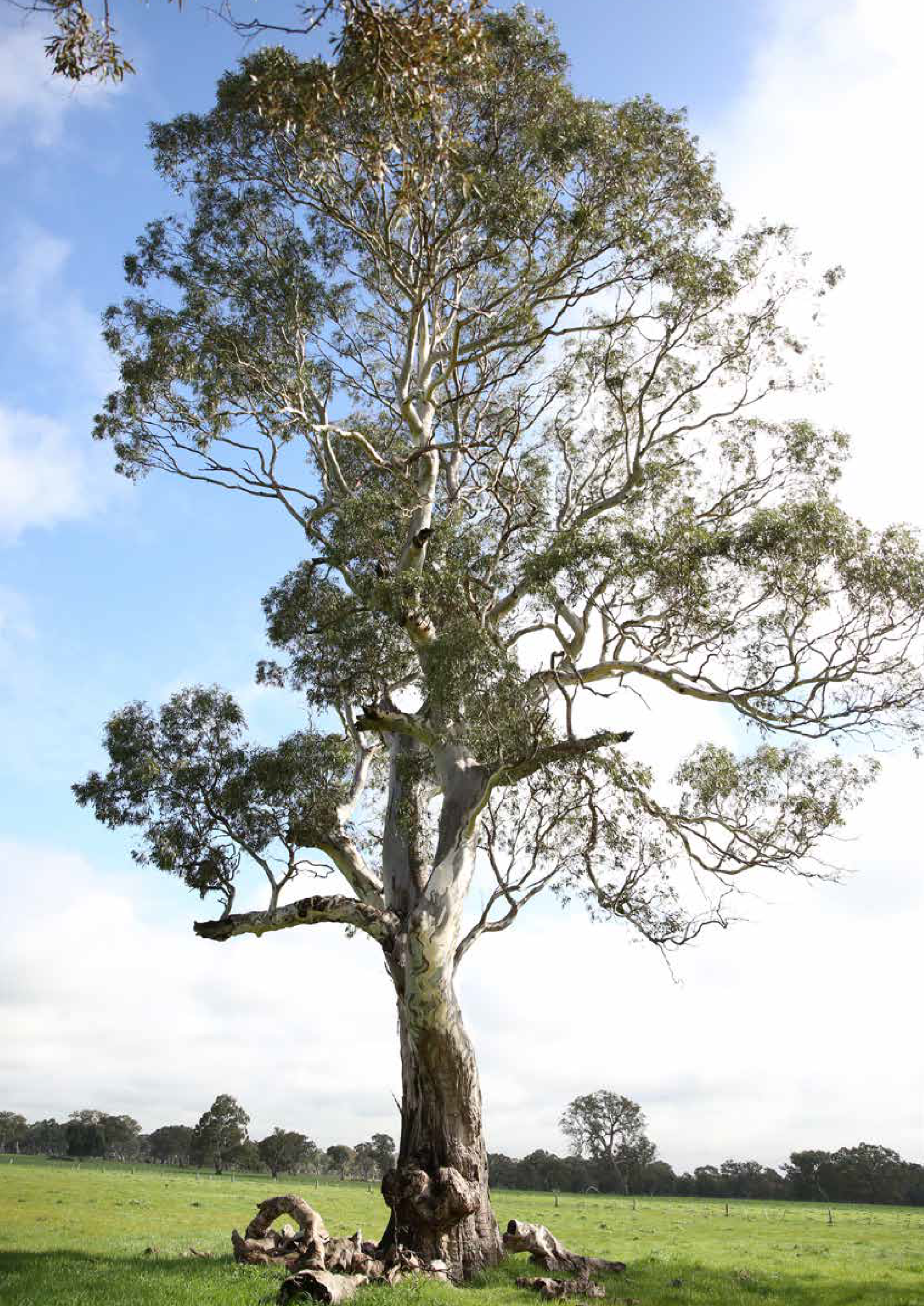 Endnotesi Intergovernmental Panel on Climate Change (IPCC). (2021). Climate Change 2021: The Physical Science Basis – Summary for Policy Makers, Working Group 1 Contribution to the Sixth Assessment Report of the IPCC.ii Coates, L. et al. (2014). Exploring 167 years of vulnerability: An examination of extreme heat events in Australia 1844- 2010, Environmental Science & Policy, 42, pp33-44.iii Steffen, W., Hughes, L., and Perkins, S. (2014). Heatwaves: Hotter, Longer, More Often, Climate Council, available online at: 9901f6614a2cac7b2b888f55b4dff9cc.pdf (climatecouncil.org.au)iv Ibid.v Hickman, C., et al. (2021). Climate anxiety in children and young people and their beliefs about government responses to climate change: a global survey, Lancet Planet Health, 5: e863-73. This large-scale global investigation of climate anxiety, first of its kind, surveyed 10,000 children and young people aged 16-25 years in ten countries (1,000 respondents in each country) including Australia.vi The Paris Agreement was negotiated at COP21 in 2015, the 21st Conference of the Parties for the United Nations Framework Convention on Climate Change (UNFCCC). As a legally binding international treaty on climate change, it was adopted by 196 Parties.vii The Glasgow Climate Pact was negotiated at COP26 in 2021.viii Climate Action Tracker. (2021). Glasgow’s 2030 credibility gap: net zero’s lip service to climate action. Available online at: climateactiontracker.org/publications/glasgows-2030-credibility-gap-net-zeros-lip-service-to-climate-action/ix Tandon, A. (2021). Avoiding Temperature ‘Overshoot’ Reduced Multiple Climate Change Risks, Say Scientists,CarbonBrief.x City of Whittlesea. (2021). Climate Change Projections and Scenarios Report.xi IPCC. (2022). Climate Change 2022: Impacts, Adaptation and Vulnerability: Summary for Policymakers, Working Group 2 Contribution to the Sixth Assessment Report of the IPCC.xii The community emissions profile for the City of Whittlesea is based on the ‘Snapshot Community Climate Tool’ developed by Ironbark Sustainability and Beyond Zero Emissions, which provides a national database of community emissions for all local governments in Australia. Whittlesea, VIC :: Snapshot (snapshotclimate.com.au)xiii The shares across businesses and households in our municipal emissions are based on the consumption of electricity and natural gas. Emissions from waste and transport are not broken down into sectors.xiv Climate Active is best practice in greenhouse gas reporting in Australia. We choose to align with the standard rather than complying with it because we believe that the costs of achieving the certification can be used in other climate change initiatives that may make bigger impacts.xv City of Whittlesea. (2021). 1.5°C Science-Derived Target for Community Greenhouse Gas Emissions, prepared by Ironbark Sustainability.xvi City of Whittlesea. (2022). Strong Local Economy Strategy.xviii IPCC. (2022). Climate Change 2022: Mitigation of Climate Change: Summary for Policymakers, Working Group 3 Contribution to the Sixth Assessment Report of the IPCC.xviii Canadell, P. et al. (2020). Emissions of methane – a greenhouse gas far more potent than carbon dioxide – are rising dangerously, the Conversation, Emissions of methane – a greenhouse gas far more potent than carbon dioxide – are rising dangerously (theconversation.com)Inside back cover photo:One of Whittlesea’s iconic River Redgums.46 / City of Whittlesea	Climate Change Plan Draft 2022-2032 / 47Council Offices25 Ferres Boulevard South Morang VIC 3752Email: info@whittlesea.vic.gov.auWebsite whittlesea.vic.gov.auPostal addressCity of Whittlesea Locked Bag Bundoora MDC VIC 3083Phone: 9217 2170National Relay Service: 133 677(ask for 9217 2170)Connect with us in your preferred language: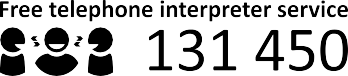 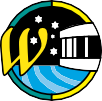 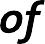 Implementation CategoryAnticipated TimeframeDelivery ResponsibilityKey Partners for SuccessKey Partners for SuccessKey Partners for SuccessLinks to Priority Areas for ActionLinks to Priority Areas for ActionLinks to Priority Areas for ActionLinks to Priority Areas for ActionLinks to Priority Areas for ActionLinks to Priority Areas for ActionLinks to Priority Areas for ActionLinks to PrinciplesLinks to PrinciplesLinks to PrinciplesOther levels of governmentBusiness and industryCommunity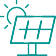 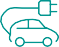 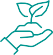 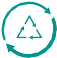 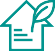 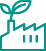 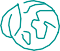 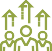 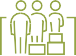 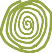 100 per cent renewable electricityOCouncil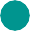 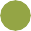 Energy efficiency in Council buildings and public lightingSCouncil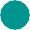 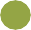 Climate Active CertificationMCouncilZero emissions Council fleet and plantMCouncil√Electrification of Council buildingsLCouncil√Pillar One: Net Zero CommunityPillar One: Net Zero CommunityPillar One: Net Zero CommunityPillar One: Net Zero CommunityPillar One: Net Zero CommunityPillar One: Net Zero CommunityPillar One: Net Zero CommunityPillar One: Net Zero CommunityPillar One: Net Zero CommunityPillar One: Net Zero CommunityPillar One: Net Zero CommunityPillar One: Net Zero CommunityPillar One: Net Zero CommunityPillar One: Net Zero CommunityPillar One: Net Zero CommunityPillar One: Net Zero CommunitySwitch to renewable energy and improved energy efficiencyMCouncil√√√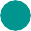 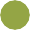 Zero emissions buildings and developmentsMCouncil√√√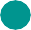 Electric vehicle ready infrastructure and developmentsMCouncil√√Zero emissions and active transportMCouncil√√√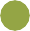 Generation of local offsetsMCouncil√√√Transition to a circular economyLCouncil√√√Pillar Two: Climate ResiliencePillar Two: Climate ResiliencePillar Two: Climate ResiliencePillar Two: Climate ResiliencePillar Two: Climate ResiliencePillar Two: Climate ResiliencePillar Two: Climate ResiliencePillar Two: Climate ResiliencePillar Two: Climate ResiliencePillar Two: Climate ResiliencePillar Two: Climate ResiliencePillar Two: Climate ResiliencePillar Two: Climate ResiliencePillar Two: Climate ResiliencePillar Two: Climate ResiliencePillar Two: Climate ResilienceMitigation and management of Council’s climate riskSCouncilClimate resilient communities and businessesLCouncil√√√Climate resilient built environment and infrastructureLCouncil√√√Climate resilient natural environment and biodiversityLCouncil√√√